ОТЧЕТО РЕЗУЛЬТАТАХ САМООБСЛЕДОВАНИЯГОСУДАРСТВЕННОГО АВТОНОМНОГО УЧРЕЖДЕНИЯ АМУРСКОЙ ОБЛАСТИ ПРОФЕССИОНАЛЬНОЙ ОБРАЗОВАТЕЛЬНОЙ ОРГАНИЗАЦИИ  «АМУРСКИЙ МЕДИЦИНСКИЙ КОЛЛЕДЖ»ПО СОСТОЯНИЮ НА 01.06.2015 годаАНАЛИТИЧЕСКАЯ ЧАСТЬ1. Общие сведения2. Организационно-правовое обеспечение образовательной деятельности и руководство образовательным учреждениемНаименования локальных актовПравила внутреннего трудового распорядка для работников ГАУ АО ПОО «АМК».Положение об оплате труда работников ГАУ АО ПОО «АМК».	Положение об аттестации административно-управленческого персонала.	Порядок предоставления платных образовательных и прочих платных услуг ГАУ АО ПОО «Амурский медицинский колледж». Положение о смотре-конкурсе индивидуальной работы (рейтинге) преподавателей Амурского медицинского колледжа.	Положение о проведении обязательных предварительных при поступлении на работу и периодических медицинских осмотров работников.	 Трудовое соглашение по охране труда.	Перечень профессий, дающий право на бесплатное получение молока, сока работникам, занятым на работах с вредными условиями труда.	Перечень должностей сотрудников для выдачи смывающих и обезвреживающих средств.	 Перечень профессий рабочих и должностей, к которым предъявляются дополнительные (повышенные) требования по охране труда. Перечень городов и населенных пунктов для выплаты суточных при служебных командировках.	Положение о ГАУ АО ПОО «Амурский медицинский колледж» 	 Положение об Административном совете колледжа	Положение о Педагогическом совете ГАУ АО ПОО «АМК» Положение о научно-методическом совете ГАУ АО ПОО «АМК»	Положение о цикловых методических комиссиях.	Правила приема в колледж	Правила внутреннего распорядка для студентов ГАУ АО ПОО «АМК»	Правила внутреннего распорядка студенческого общежития	Положение о стипендиальном обеспечении и других формах материальной поддержки студентов ГАУ АО ПОО «АМК»	Положение о студенческом совете	Положение о классном руководителе	Положение о ФПК специалистов со средним медицинским образованием ГАУ АО ПОО «АМК»	 Положение о филиале ГАУ АО ПОО «АМК» в Райчихинск	 Положение о филиале ГАУ АО ПОО «АМК» в Зее	Коллективный договор ГАУ АО ПОО «АМК»	Положение об обучении студентов выпускного курса ГАУ АО ПОО «АМК» на ФПК специалистов со средним медицинским образованием	 Положение о сертификационном экзамене	Положение о социально-психологической службе ГАУ АО ПОО «АМК»	Положение об обработке персональных данных работников и студентов ГАУ АО ПОО «АМК»	 Положение о комиссии по индивидуальным трудовым спорам	Положение о конфликтной комиссии 	Положение о музее 	 Положение об ИГА выпускников 	 Положение о ликвидации академической задолженности	Положение о проведении зачета и контрольной работы	Положение о промежуточной аттестации	Положение о дежурной группе	 Положение о практике студентов ГАУ АО ПОО «АМК»	Положение о руководителе практики	 Положение о нагрудном знаке «Почетный работник АМК»	Положение о нагрудном знаке «За верность профессии» Положение о колледжном печатном органе – газета АМК	Положение об интернет-сайте ГАУ АО ПОО «АМК»	Положение об информационно-методическом центре	Положение о методическом кабинете	Положение о временных творческих группах	Положение об аттестационном отделе ФПК	Положение о слушателях ФПК	Положение о работе приемной комиссии АМК	Положение об апелляционной комиссии	 Положение о кабинете медицинской профилактики 	3. Выполнение лицензионных нормативов3.1. Сведения о материальной базе3.2. Сведения о контингенте обучающихсяОбщая расчетная площадь (сумма площадей в графе 9             6007,5 м2Фактическая площадь (по договорам об аренде, собственная в оперативном управлении, в собственном распоряжении и т.д.), используемая для организации и проведения учебного процесса       6200 м2.Коэффициент расчета приведенного контингента студентов: Очно-заочная форма - 0,25; 4. Основные показатели деятельности ОУ 4.1. Информация о структуре образовательного учреждения5.  Контингент обучающихся по профессиям (специальностям)5.3. Итоговые данные контроля знаний обучающихся по результатам самообследования(ОД.00 Общеобразовательные дисциплины)  Специальность: Сестринское делоОГСЭ.00 Общий гуманитарный и социально-экономический цикл)  Специальность: Сестринское делоСпециальность: Медицинский массаж5.4. Итоговые данные контроля знаний обучающихся по результатам самообследования(ЕН.00  Математический и естественно научный цикл) Специальность:  Сестринское делоСпециальность:  Медицинский массаж5.5. Итоговые данные контроля знаний обучающихся по результатам самообследования(П.00 Профессиональный цикл ОП.00 Общепрофессиональные дисциплины) Специальность: Сестринское  делоСпециальность: Медицинский массаж5.6. Итоговые данные контроля знаний обучающихся по результатам самообследования(ПМ.00 Профессиональные модули) Специальность – Сестринское делоСпециальность – Медицинский массаж5.3. Итоговые данные контроля знаний обучающихся по результатам самообследования  (ОГСЭ.00 Общий гуманитарный и социально-экономический цикл)  Специальность: Фармация  (ЕН.00  Математический и естественнонаучный цикл) Специальность: Фармация  (П.00 Профессиональный цикл ОП.00 Общепрофессиональные дисциплины) Специальность: Фармация   (ПМ.00 Профессиональные модули) Специальность – Фармация 5.7. Сводная таблица обобщенных результатов контроля знаний обучающихся по результатам самообследования(среднее по циклам)(ОГСЭ.00 Общий гуманитарный и социально-экономический цикл)  Специальность 31.02.05 “Стоматология ортопедическая”. (ЕН.00  Математический и  общий естественнонаучный цикл) Специальность 31.02.05 “Стоматология ортопедическая”. (П.00 Профессиональный цикл ОП.00 Общепрофессиональные дисциплины) Специальность 31.02.05 “Стоматология ортопедическая”. (ПМ.00 Профессиональные модули) Специальность 31.02.05 “Стоматология ортопедическая”. 5.3. Итоговые данные контроля знаний обучающихся по результатам самообследования  (ОГСЭ.00 Общий гуманитарный и социально-экономический цикл)  Специальность 31.02.05 “Стоматология ортопедическая” - слабослышащие. (ЕН.00  Математический и  общий естественнонаучный цикл) Специальность 31.02.05 “Стоматология ортопедическая” - слабослышащие.  (П.00 Профессиональный цикл ОП.00 Общепрофессиональные дисциплины) Специальность 31.02.05 “Стоматология ортопедическая” - слабослышащие.  (ПМ.00 Профессиональные модули) Специальность 31.02.05 “Стоматология ортопедическая” - слабослышащие. 5.7. Сводная таблица обобщенных результатов контроля знаний обучающихся по результатам самообследования(среднее по циклам)5.8. Востребованность выпускников (данные за 2014-2015 уч. год)6. Соответствие учебного плана и программы подготовки специалистов среднего звена (ППССЗ) требованиям государственного образовательного стандарта (заполняется образовательными учреждениями среднего профессионального образования)Специальность 31.02.01 «Лечебное дело» ФГОС СПО Специальность 31.02.02 «Акушерское дело» ФГОС СПО Специальность 31.02.03 «Лабораторная диагностика» базовой подготовки ФГОС СПО Специальность 31.02.03 «Лабораторная диагностика» углубленной подготовки ФГОС СПО Специальность 31.02.04 «Стоматология ортопедическая» базовая подготовка ФГОС СПО Специальность 33.02.01 «Фармация» базовая подготовка ФГОС СПО Специальность 34.02.01 «Сестринское дело» базовая подготовка ФГОС СПО Специальность 34.02.02 «Медицинский массаж» для обучения лиц с ограниченными возможностями здоровья по зрению базовая подготовка ФГОС СПО Специальность «Сестринское дело» ФГОС СПО Специальность «Лечебное дело» ФГОС СПО 7. Материально-техническая оснащенность образовательного процесса7.1. Перечень технических средств обучения: Студенты медицинского колледжа  имеют доступ к библиотечным фондам и базам данных, соответствующих полному перечню дисциплин основной образовательной программы. Библиотека колледжа  обеспечена печатными и электронными изданиями основной и дополнительной литературы по всем специальностям, а также методическими пособиями и рекомендациями по всем дисциплинам и по всем видам занятий – практикумам, курсовому и дипломному проектированию, этапам и видам практик, а также наглядными пособиями, аудио-, видео- и мультимедийными материалами. Медицинский колледж  располагает материально-технической базой, обеспечивающей проведение всех видов практической подготовки студентов, предусмотренных учебным планом, и соответствующей действующим санитарным   и противопожарным  нормам.9. Методическая работаЦель работы:Совершенствование образовательного процесса в Амурском медицинском колледже  в рамках реализации модульно – компетентностного подхода согласно требованиям ФГОС СПО.Методическая проблема:Создание методического обеспечения образовательного процесса в соответствии с требованиями ФГОС СПО. Апробация фонда контрольно-измерительных материалов и контрольно-оценочных средств для текущего, промежуточного и итогового контроля образовательных результатов.  Задачи:Повышение качества профессионального образования на основе выбора методов и технологий обучения, отвечающих требованиям ФГОС СПО нового поколения. Развитие технологической культуры педагогов в рамках реализации ФГОС СПО третьего поколения, предусматривающих изменения в содержании и технологиях педагогического процесса.Реализация разработанных ОПОП СПО в соответствии с ФГОС СПО по подготавливаемым специальностям и профессиям с использованием компетентностного подхода, применением активных и интерактивных форм и методов обучения.Совершенствование учебно-исследовательской работы студентов и других форм внеаудиторной и  самостоятельной работы студентов.Укрепление положительного социально-психологического климата воспитывающей среды, направленной на стимулирование активности, ЗОЖ, организации коллективной творческой деятельности студентов, изучение индивидуальности и повышение общекультурного уровня. Поддержка волонтерского движения. Реализация модели специалиста АМК на основе компетентностного подхода и запросов работодателей.Ожидаемый результат:Подготовка для практического здравоохранения компетентных специалистов среднего звена, соответствующих квалификационным характеристикам, требованиям ФГОС СПО, работодателя и Модели специалиста АМК.В педагогическом коллективе ГАУ АО ПОО «АМК» работает 73 преподавателя; 66 человек - с высшим образованием и 7 человек со средним специальным образованием. II квалификационную категорию имеют 2 преподавателя; I квалификационную категорию - 17; высшую – 38 и без категории – 15 преподавателей.Награды. 5 преподавателей награждены отраслевым знаком «Отличник здравоохранения» (Зозулина Н.А., Михайлова Г.Д., Рабинович И.В., Колодяжная Е.А. Аксенова А.Т.); 5 преподавателей имеют нагрудный знак «Почетный работник среднего профессионального образования» (Матвеева С.И., Глущенко В.М., Фроленко Е.Н., Сидоренко М.А., Пархунова Л.А.); 1 преподаватель награжден нагрудным знаком «Отличник народного образования» (Гоголева Л.Г.); 18 человек награждены Почетными грамотами Министерства здравоохранения РФ (Адамович М.В., Кряжева Н.В., Яценко О.Г., Даниленко О.М., Павленко В.П., Иманова Г.В., Колодяжная Е.А., Кудрявцева В.И., Абрамова Л.В., Захарова Г.В., Зозулина Н.А., Рутенбург Е.А., Яценко О.Г., Жилина Л.Г., Пушкарев Е.В., Ознобихина О.Ф.(окт.2013), Симонова Г.А.(окт. 2013), Косицына Е.Н.(окт. 2013) и 10 человек награждены Почетными грамотами Министерства образования РФ, Министерства общего и профессионального образования РФ (Васильева Т.В., Маятникова Н.И., Соложенкина Л.И., Кривошапкина Л.В., Фроленко Е.Н., Сиваева Г.Н., Лядский В.И., Герценбергер Н.А. (март 2014), Шамраева Л.А. (март 2014). В апреле 2015 г. Благодарности министерства здравоохранения Амурской области получили Адамович М.В., Колодяжная Е.А. В 2014-2015 учебном году из преподавателей были награждены нагрудным знаком «Почетный работник АМК» - Аксенова А.Т.Аттестация. В 2014-2015 учебном году 4 преподавателя колледжа прошли аттестацию педагогических работников с целью установления соответствия уровня квалификации педагогических работников требованиям, предъявляемым к квалификационным категориям (первой или высшей). С высшей на 1 категорию аттестовалась Перевалова Л.В.; 3 преподавателя подтвердили высшую категорию.Повышение квалификации. Повысили свою квалификацию 11 преподавателей колледжа. На базе АГМА: Логачев Д.Ф. (09.09. - 06.10.14г., 144 ч.), Стринадко Т.В. (03.03-31.03.15, 144 ч.), Рабинович И.В. (20.04.- 05.06.15, 144  ч.)на базе Амурского областного института развития образования: Абрамова А.Н. (22.09.-24.09.14, 24 ч.), Кучерук О.К. (12.11.-21.11.14, 72 ч.), Кругляк Н.Р. (13.11-22.11.14, 72 ч.), Рычкова Л.И. (25.11.-05.12.14, 72 ч.), Косенко Г.П. (15.12-19.12.2014, 40 ч.),на базе ФПК АМК – Ситникова Г.Н. (08.09.14-07.10.14, 144 ч.), на базе БГПУ - Перевалова Л.В. (27.10.-01.11.14, 72 ч.), на базе АмГУ – Лунина Н.В. (01.12-25.12.2014, 72 ч.) Открытые мероприятия. В целях обмена опытом преподаватели колледжа провели и приняли участие в 120 мероприятиях, из них: 3 открытых теоретических и практических занятия, 72 внеаудиторных мероприятий, 48 конференций на ФПК. Формы проведения внеаудиторных мероприятий были разнообразными: конференции, классные часы, олимпиады, викторины, видео-лекторий, фестивали, обобщение опыта, конкурсы.НИРс и УИРс. 24 марта 2015 г. прошёл традиционный День науки под общей темой: «Будущее принадлежит медицине предупредительной», работало 12 секций, было подготовлено 113 докладов, задействовано 128 студентов.  Курсанты Факультета повышения квалификации также принимали участие в Дне науки, организовав 2 секции.  Свои исследовательские работы наши студенты представили не только на общеколледжный День науки, но и на заочные всероссийские конференции, проходящие в г. Москве. Наши студенты приняли участие в:  1) заочном Всероссийском молодежном  конкурсе по проблемам культурного наследия, экологии и безопасности жизнедеятельности «ЮНЭКО»: Хатхеева Олеся, Петрашова А. - 406	(рук. Сидоренко М.А.), Гурбанназарова Гулнабат, 204 (рук. Давыдова О.А.)2) Всероссийском ежегодном конкурсе научно-исследовательских, изобретательских и творческих работ обучающихся «Юность, Наука, Культура»: 	Чопикян Вард – 206 (рук. Перевалова Л.В.), Белянкина Наталья – 206 (рук. Ваулина Т.В.), 3) заочном Всероссийском конкурсе достижений талантливой молодежи «Национальное достояние России»: Макарова Маргарита, 201(	рук. Иманова Г.В.), Перлухина Л.И., 203 группа	(рук. Ситникова Г.Н.), Завьялова Анастасия, 301 гр. (рук. Герценбергер Н.А.), Малькевич Татьяна,  309ф (рук. Логачёв Д.Ф.)  Все студенты-участники данных конкурсов получили Дипломы лауреатов, либо сертификаты.   В апреле 2015 года в Якутии проходил этап всероссийского конкурса профессионального мастерства Worldskills competition, в котором представляла АМК  Пархоменко Ольга, студентка 401 гр. и заняла 2 место. В мае 2014 года в городе Хабаровске состоялась ежегодная межрегиональная студенческая научно-практическая конференция «Роль средних медицинских работников в формировании здорового образа жизни и профилактике заболеваний». В этом году колледж принял заочное участие в данной конференции, отправив 2 работы «Безопасность пациента в руках медсестры» Афанасьева Анастасия, 201, «Асептика, как важнейший аспект профилактики постинъекционных осложнений», Завьялова Анастасия, 301 (руководители работ Михайлова Г.Д., Фроленко Е.Н.)Ежегодно студенты колледжа принимают участие в областном конкурсе студенческих работ по охране труда. В этом учебном году на конкурс было представлено 2 работы, которые заняли 1 место: «Актуальные проблемы охраны труда медицинских сестер, связанных с режимом ночной работы» Павлухиной Анастасии, 303 гр. (рук. – Михайлова Г.Д., Фроленко Е.Н.) и Аксёновой Виктории, 406 гр. «Улучшение условий охраны труда процедурной медсестры в связи с внедрением инновационных технологий при заборе крови на лабораторные анализы» (рук. Стринадко Т.В.).Студенты АМК под руководством преподавателей в течение года приняли участие в 22 всероссийских предметных олимпиадах и творческих конкурсах.Также работы наших студентов и преподавателей участвовали в заочных мероприятиях, проводимых Биробиджанским медицинским колледжем, а именно: Межрегиональная научная практическая конференция в г. Биробиджане (Заочная)  «Мир, свободный от туберкулёза» (Пархоменко О., рук. Сидоренко М.А., Михайлова Г.Д.); Межрегиональный конкурс электронных газет (г. Биробиджан)	«История развития среднего медицинского образования в регионе», номинации: 1. Из истории судеб 2. Музейный компас	(Сидоренко М.А., Аксёнова А.Т.).Преподаватели АМК также принимали участие в заочных педагогических конкурсах, вэбинарах, он-лайн конференциях. Временные творческие группы. В 2014-2015 учебном году была продолжена работа временных творческих групп. «ВТГ  «Организация  работы  студенческого  научного  общества» руководитель:  Сидоренко М.А. (Абрамова  А.Н. Герценбергер Н.А.); ВТГ «Поддержка волонтёрского  движения», руководитель: Евич Т.В. (Пархунова Л.А., Симонова Г.А.); ВТГ  «Внедрение  информационных технологий  в  учебный  процесс», руководитель: Редина Е.Б.  (Федорищева  Е.В., Смирнова А.В.), ВТГ «Подготовка документации по КОС согласно требованиям ФГОС СПО», руководитель: Васильева Т.В. (Рабинович И.В., Михайлова Г.Д., Глущенко В.М., Фроленко Е.Н.), «Координация участия во Всероссийских конкурсах, олимпиадах» (Федорищева Е.В., Сидоренко М.А.)Издательская деятельность. За 2014-2015 учебный год выпущено 2 сборника: по материалам областного совещания «Социальное партнерство как фактор инновационного и устойчивого развития СПО», сборник статей преподавателей по материалам межрегионального совещания «Реализация ФГОС СПО и инновационные технологии в преподавании в медицинском колледже», методический бюллетень с тезисами работ по студенческой конференции «День науки-2015. Будущее принадлежит медицине предупредительной»,  «Вестник АМК - 2014».Региональные, областные мероприятия. Вместе со студентами преподаватели колледжа участвовали в городских, областных и региональных мероприятиях. 9 декабря 2014 г. на базе Амурского медицинского колледжа прошло межрегиональное совещание «Инновационные технологии в преподавании акушерства и гинекологии в медицинском колледже». В нем приняли участие преподаватели из медицинских колледжей и техникумов г. Хабаровска, Комсомольска-на-Амуре, Свободного, Райчихинска, а также старшая акушерка ГАУЗ АО «БГКБ. Родильный дом» (Косицына Е.Н.)                                                          Было заслушано 6 докладов, проведена экскурсия по симуляционному центру, проведено заседание круглого стола. 10 декабря 2014 года в колледже прошла межрегиональная олимпиада по физиологическому акушерству для студентов специальностей «Акушерское дело» и «Лечебное дело». В ней приняли участие 12 студентов из средних образовательных учреждений Хабаровска, Комсомольска-на-Амуре, Свободного, Райчихинска и Благовещенска. Первое место досталось студентке АМК Хлыстовой Марии, 2 место - студентке Хабаровского медицинского колледжа, 3 – студентке Комсомольского-на-Амуре медицинского колледжа.В ходе двух дней межрегиональных мероприятий 9-10 декабря 2014 года работала выставка методических работ «Методическое обеспечение ФГОС СПО». На нее было представлено 51 работа, участвовало 15 преподавателей.27 февраля 2015 года в Амурском колледже педагогического образования и физической культуры состоялась областная олимпиада по английскому языку среди студентов образовательных учреждений СПО Амурской области «Language challenges – the way self-discovery» - «Языковые поединки – путь к самооткрытию». В олимпиаде приняли участие студенты 17 учебных заведений. Амурский медицинский колледж представляли четверо студентов. В номинации «Грамматический тест» принимал участие студент 207 группы Демянюк Александр, в номинации «Перевод текста страноведческого характера» - Сулейманова Элина, 101 группа. В самой сложной номинации «Монологическое высказывание по теме «Моя будущая профессия» честь колледжа защищали Ильина Анна, студентка 306 группы, и Воробьев Владислав, студент 104 группы, они получили Дипломы II степени. Помогли студентам подготовиться к олимпиаде преподаватели Шамраева Л.А., Деркач И.С., Сидоренко М.А. Им были вручены Почетные грамоты, благодарности Совета директоров.В марте 2015 года на базе АМК проводились курсы повышения квалификации преподавателей ссузов Дальнего Востока и Якутии. Закрытие курсов прошло в виде круглого стола по теме: «Методическое обеспечение дисциплины и активные методы обучения в свете требований ФГОС СПО».  В нем приняли участие преподаватели из Владивостока, Спасска-Дальнего, Комсомольска-на-Амуре, Свободного, Якутии. 25-26 марта на базе нашего колледжа проходило областное совещание «Социальное партнерство как фактор инновационного и устойчивого развития СПО», в ходе него прошло заседание круглого стола и методическая выставка.Также 27 марта на базе ГПОАУ «Амурский колледж строительства и жилищно-коммунального хозяйства» проходил областной фестиваль педагогических идей «Шаг вперед!», организованный Амурской региональной общественной организацией «Совет директоров образовательных учреждений СПО Амурской области». В работе фестиваля в различных секциях приняло участие 7 наших преподавателей: Евич Т.В., Лунина Н.В., Стринадко Т.В., Галигберова Е.Б., Пархунова Л.А., Рычкова Л.И., Редина Е.Б. Публикации. За 2014-2015 учебный год преподавателями колледжа было подготовлено 148 публикаций (без учета тезисов в День науки). Статьи преподавателей были опубликованы: 1) в центральном журнале «Специалист» - 19 статей (№ 7, 2014г., № 10,  2014; № 7, 2015 г.); 2) научно-методический сборник «Педагогическая мастерская вып. 3 – 1 публикация; АГМА (2 сборника) – 2 публикации, Медицинская газета – 1 (окт. 2014), 3) на сайте «Информио» - 125 конкурсных работ «Документационное сопровождение образовательного процесса: из опыта работы образовательной организации в следующих номинациях: «Рабочие программы учебных дисциплин, профмодулей и м/дисциплинарных курсов», «Методические разработки и сценарии учебных занятий и внеучебных мероприятий», «Учебно-методическое сопровождение практики обучающихся», «Учебно-методическое сопровождение курсового проектирования и ВКР», «Учебно-методическое сопровождение системы оценивания и аттестации обучающихся», «Учебно-методическое сопровождение самостоятельной работы обучающихся». В рубрике «Обмен опытом» на сайте «Информио» (публикации и студенческие работы» приняли участие 100 человек (совместно с филиалами). Методические материалы. За отчётный период преподавателями подготовлено 299 методических разработки; в том числе 67 методических разработок практического занятия,  97 методических разработок теоретического занятия, 49 методических рекомендаций для самостоятельной работы, 19 учебных пособий для самостоятельной работы студентов, 1 сборник задач, 2 электронных пособия, 1 сборник  манипуляций, 5 сборников кроссвордов, 2 сборника тестов, 1 комплекто контрольно-оценочных средств, 56 рабочих программ и программ промежуточной аттестации.Рейтинг. 5 июня 2015 года состоялось заседание рейтинговой комиссии, на которой были подведены итоги индивидуальной методической работы преподавателей. Всего рейтинг по методической работе по бюджету составил 7 604 баллов,  внебюджет – 1 106  баллов. Самый высокий балл - 791, низкий – 18 баллов.3 преподавателя не участвовали в рейтинге.В течение года в колледже продолжалась работа над проблемой внедрения сестринского процесса в практическое здравоохранение. Прошли совместные мероприятия с практическим здравоохранением, в которых принимали участие следующие преподаватели: Рабинович И.В., Матвеева С.И., Симонова Г.А., Фроленко Е.Н., Михайлова Г.Д., Петровская И.В., Рутенбург Е.А., Зозулина Н.А., Ознобихина О.Ф., Михалева Г.Ф., Ивон Г.С., Стринадко Т.В., Яценко О.Г., Косицына Е.Н., Глущенко В.М.. 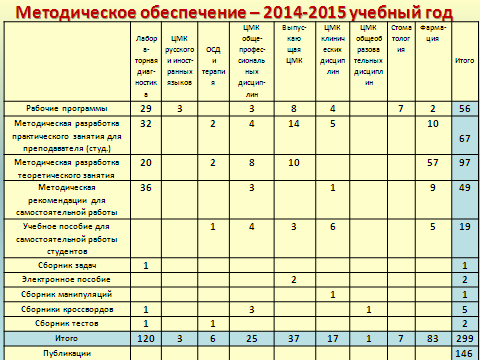 Показатели деятельности  ГАУ АО ПОО «Амурский медицинский колледж» на 1 июля  2015 года _____________________________Руководитель образовательного учреждения ________________________________  Е.В. Пушкарев	Учредитель образовательного учрежденияМинистерство здравоохранения Амурской областиПолное наименование образовательного учреждения в соответствии с УставомГосударственное  автономное  учреждение  Амурской области профессиональная образовательная организация  «Амурский медицинский колледж»Местонахождение образовательного учреждения в соответствии с Уставом675020, Амурская область, г. Благовещенск, ул. Зеленая, 30Руководитель образовательного учрежденияПушкарев Евгений ВладимировичКонтактный телефон/ факс, электронная почтаTel/Fax8-(4162) 42-42-75e-mail: amk_amur@mail.ru№ п/пНаименование нормативно-правовых документовВремя принятия, срок действияСерия, регистрационный номер1 Лицензия  28.03.2014 Бессрочная28Л01 № 0000390 рег.№ ОД 50422 Свидетельство о государственной аккредитации 03.04.2014 г.до 05.12. 2017 г. 28А01 № 0000251рег.№ 02618 3 УставИзменения в Устав 26 мая 2011г.03.07.2014 г. № 89423.03.2015 г. № 291Утвержден приказом Министерства здравоохранения Амурской области 12.11.2013 г. № 1315 Утвержден приказом Министерства здравоохранения Амурской области 12.11.2013 г. № 1315 № 
п/пПомещенияОбщая площадь (кв.м)Права на объекты движимого и недвижимого имущества, используемого в образовательном процессе (оперативное управление, безвозмездное пользование, аренда и др.)Реквизиты правоустанавливающих документов 123451Для обеспечения учебного процессаДля обеспечения учебного процессаДля обеспечения учебного процессаДля обеспечения учебного процесса1.1102 Стоматологических заболеваний55,3Оперативное управлениеСвидетельство о гос. регистрации права  28АА  862998 от 25.12.20131.2104 Микробиологии, биологии, экологии53,2Оперативное управлениеСвидетельство о гос. регистрации права  28АА  862998 от 25.12.20131.3106 Химии71,2Оперативное управлениеСвидетельство о гос. регистрации права  28АА  862998 от 25.12.20131.4107 Экономика и управление здравоохранением18,4Оперативное управлениеСвидетельство о гос. регистрации права  28АА  862998 от 25.12.20131.5112 Съемные протезы24,6Оперативное управлениеСвидетельство о гос. регистрации права  28АА  862998 от 25.12.20131.6113 Ортодонтия и челюстно-лицевые аппараты13,9Оперативное управлениеСвидетельство о гос. регистрации права  28АА  862998 от 25.12.20131.7114 Несъемные протезы27,3Оперативное управлениеСвидетельство о гос. регистрации права  28АА  862998 от 25.12.20131.8115 Полировочная7,5Оперативное управлениеСвидетельство о гос. регистрации права  28АА  862998 от 25.12.20131.9116 Гипсовочная, полимеризационная11,4Оперативное управлениеСвидетельство о гос. регистрации права  28АА  862998 от 25.12.20131.10117 Паяльная7,9Оперативное управлениеСвидетельство о гос. регистрации права  28АА  862998 от 25.12.20131.11118 Русского языка и литературы64,1Оперативное управлениеСвидетельство о гос. регистрации права  28АА  862998 от 25.12.20131.12119 Основы латинского языка с медицинской терминологией24,7Оперативное управлениеСвидетельство о гос. регистрации права  28АА  862998 от 25.12.20131.13120 Фармакологии24,7Оперативное управлениеСвидетельство о гос. регистрации права  28АА  862998 от 25.12.20131.14121 Иностранного языка24,8Оперативное управлениеСвидетельство о гос. регистрации права  28АА  862998 от 25.12.20131.15122 Иностранного языка24,7Оперативное управлениеСвидетельство о гос. регистрации права  28АА  862998 от 25.12.20131.16125 Зуботехническое материаловедение с курсом охраны труда24,6Оперативное управлениеСвидетельство о гос. регистрации права  28АА  862998 от 25.12.20131.17126 Экономика и управление лабораторной службой24,5Оперативное управлениеСвидетельство о гос. регистрации права  28АА  862998 от 25.12.20131.18127 Психологии24,6Оперативное управлениеСвидетельство о гос. регистрации права  28АА  862998 от 25.12.20131.19128  Теории и практики общеклинических исследований25,1Оперативное управлениеСвидетельство о гос. регистрации права  28АА  862998 от 25.12.20131.20129 Малый лекционный зал67,1Оперативное управлениеСвидетельство о гос. регистрации права  28АА  862998 от 25.12.20131.21130 Математики и физики46,6Оперативное управлениеСвидетельство о гос. регистрации права  28АА  862998 от 25.12.20131.22131 Индивидуальный род зал (Оказания акушерско-гинекологической помощи) 38,8Оперативное управлениеСвидетельство о гос. регистрации права  28АА  862998 от 25.12.20131.23132 Процедурный кабинет (Основные аспекты сестринского ухода № 4)39,1Оперативное управлениеСвидетельство о гос. регистрации права  28АА  862998 от 25.12.20131.24133 Палата сестринского ухода (Основные аспекты сестринского ухода № 3)39,2Оперативное управлениеСвидетельство о гос. регистрации права  28АА  862998 от 25.12.20131.25134 Основные аспекты сестринского ухода № 2(технология оказания сестринских услуг)38,6Оперативное управлениеСвидетельство о гос. регистрации права  28АА  862998 от 25.12.20131.26135 Приемный покой Основные аспекты сестринского ухода № 139,0Оперативное управлениеСвидетельство о гос. регистрации права  28АА  862998 от 25.12.20131.27211 БЖД и медицины катастроф66,9Оперативное управлениеСвидетельство о гос. регистрации права  28АА  862998 от 25.12.20131.28212 Микробиологии11,0Оперативное управлениеСвидетельство о гос. регистрации права  28АА  862998 от 25.12.20131.29213 Микробиологии, паразитологии10,2Оперативное управлениеСвидетельство о гос. регистрации права  28АА  862998 от 25.12.20131.30114 Теория и практика общеклинических исследований12,8Оперативное управлениеСвидетельство о гос. регистрации права  28АА  862998 от 25.12.20131.31115 Теория и практика лабораторных биохимических исследований14,7Оперативное управлениеСвидетельство о гос. регистрации права  28АА  862998 от 25.12.20131.32217 Несъемного протезирования49,8Оперативное управлениеСвидетельство о гос. регистрации права  28АА  862998 от 25.12.20131.33219 Сестринского ухода в хирургии24,5Оперативное управлениеСвидетельство о гос. регистрации права  28АА  862998 от 25.12.20131.34220Организации деятельности аптеки и ее структурных подразделений13.2Оперативное управлениеСвидетельство о гос. регистрации права  28АА  862998 от 25.12.20131.35221 Уход за детьми разного возраста(Лечение пациентов детского возраста) 45,8Оперативное управлениеСвидетельство о гос. регистрации права  28АА  862998 от 25.12.20131.36222 Неорганическая химия. Органическая химия. Аналитическая химия.50,8Оперативное управлениеСвидетельство о гос. регистрации права  28АА  862998 от 25.12.20131.37223 Прикладная фармакология49,4Оперативное управлениеСвидетельство о гос. регистрации права  28АА  862998 от 25.12.20131.38224 История и основы философии50,6Оперативное управлениеСвидетельство о гос. регистрации права  28АА  862998 от 25.12.20131.39225 Технологии изготовления лекарственных форм. Фармацевтическая химия.49,6Оперативное управлениеСвидетельство о гос. регистрации права  28АА  862998 от 25.12.20131.40237 Основы профилактики30.3Оперативное управлениеСвидетельство о гос. регистрации права  28АА  862998 от 25.12.20131.41238 Лечение пациентов хирургического профиля28,2Оперативное управлениеСвидетельство о гос. регистрации права  28АА  862998 от 25.12.20131.42239-240 Основы реабилитации № 1, № 261,3Оперативное управлениеСвидетельство о гос. регистрации права  28АА  862998 от 25.12.20131.43302 Фармакологии56,2Оперативное управлениеСвидетельство о гос. регистрации права  28АА  862998 от 25.12.20131.44303 Анатомии и физиологии человека, основ патологии, медицинской генетики69,5Оперативное управлениеСвидетельство о гос. регистрации права  28АА  862998 от 25.12.20131.45304 Психологии55,7Оперативное управлениеСвидетельство о гос. регистрации права  28АА  862998 от 25.12.20131.46305 Анатомии и физиологии человека, основ патологии, медицинской генетики51,8Оперативное управлениеСвидетельство о гос. регистрации права  28АА  862998 от 25.12.20131.47401 Химии, гигиены, ТЛР71,9Оперативное управлениеСвидетельство о гос. регистрации права  28АА  862998 от 25.12.20131.48402 Иностранного языка17,2Оперативное управлениеСвидетельство о гос. регистрации права  28АА  862998 от 25.12.20131.49403 Компьютерный класс53,3Оперативное управлениеСвидетельство о гос. регистрации права  28АА  862998 от 25.12.20131.50404 Компьютерный класс55,5Оперативное управлениеСвидетельство о гос. регистрации права  28АА  862998 от 25.12.20131.51405 Основ общественных дисциплин53,0Оперативное управлениеСвидетельство о гос. регистрации права  28АА  862998 от 25.12.20131.52Наличие библиотеки, читального залаОперативное управлениеСвидетельство о гос. регистрации права  28АА  862998 от 25.12.20131.53Наличие спортивного зала, спортивной площадки, 383,8Оперативное управлениеСвидетельство о гос. регистрации права  28АА  862998 от 25.12.20131.54Наличие актового зала211,7Оперативное управлениеСвидетельство о гос. регистрации права  28АА  862998 от 25.12.20131.55Наличие кабинета 210 медицинской профилактики32Оперативное управлениеСвидетельство о гос. регистрации права  28АА  862998 от 25.12.20131.56Наличие столовой, буфета54,2Оперативное управлениеСвидетельство о гос. регистрации права  28АА  862998 от 25.12.20131.57Наличие общежития3258,3Оперативное управлениеСвидетельство о гос. регистрации права  28АА  862998 от 25.12.20131.58Инфекционные болезни, медицинская паразитология, су при инфекционных болезнях20Безвозмездное пользованиеСвидетельство о гос. регистрации права  28АА  862998 от 25.12.20131.59Психические болезни, нервные болезни, медицинская психология20Безвозмездное пользованиеСвидетельство о гос. регистрации права  28АА  862998 от 25.12.20131.60Хирургии, су в хирургии, травматологии, су в онкологии40Безвозмездное пользованиеСвидетельство о гос. регистрации права  28АА  862998 от 25.12.20131.61Терапии, синдромной патологии, пропедевтики клинических дисциплин40Безвозмездное пользованиеСвидетельство о гос. регистрации права  28АА  862998 от 25.12.20131.62Сестринский уход за здоровым и больным новорожденным.18Безвозмездное пользованиеСвидетельство о гос. регистрации права  28АА  862998 от 25.12.20131.63Педиатрия, су в педиатрии, здоровые дети15,5Безвозмездное пользованиеСвидетельство о гос. регистрации права  28АА  862998 от 25.12.20131.64Педиатрия, су в педиатрии, здоровые дети20Безвозмездное пользованиеСвидетельство о гос. регистрации права  28АА  862998 от 25.12.20131.65Дерматовенерология, су в дерматовенерологии, ИППП16Безвозмездное пользованиеСвидетельство о гос. регистрации права  28АА  862998 от 25.12.20131.66СУ в терапии18Безвозмездное пользованиеСвидетельство о гос. регистрации права  28АА  862998 от 25.12.20131.67СУ в терапии18Безвозмездное пользованиеСвидетельство о гос. регистрации права  28АА  862998 от 25.12.2013ФПКФПКФПКФПКФПК1.226 Сестринское дело в косметологии 49,4Оперативное управлениеСвидетельство о гос. регистрации права  28АА  862998 от 25.12.20132.227 Симуляционный кабинет (оказание неотложной помощи) 50,1Оперативное управлениеСвидетельство о гос. регистрации права  28АА  862998 от 25.12.20133.228 Медицинский массаж и ЛФК48,2Оперативное управлениеСвидетельство о гос. регистрации права  28АА  862998 от 25.12.20134. 231 Акушерства и гинекологии38,5Оперативное управлениеСвидетельство о гос. регистрации права  28АА  862998 от 25.12.20135.232 Лекционный зал51,7Оперативное управлениеСвидетельство о гос. регистрации права  28АА  862998 от 25.12.20136.234 Инфекционные болезни30,1Оперативное управлениеСвидетельство о гос. регистрации права  28АА  862998 от 25.12.20137.235 Организация здравоохранения40,7Оперативное управлениеСвидетельство о гос. регистрации права  28АА  862998 от 25.12.2013№ п/пНаправление, специальность, магистратура, программы дополнительного профессионального образованияНаправление, специальность, магистратура, программы дополнительного профессионального образованияФорма обученияФорма обученияКонтингент (количество обучающихся) по формам обученияКонтингент, приведенный к дневной форме обученияУстановленный лицензией норматив площади(м2)Потребная расчетная площадь (значения 7(*)8)(м2)Приме-чания№ п/пКодПо лицензииПо лицензииреальнаяКонтингент (количество обучающихся) по формам обученияКонтингент, приведенный к дневной форме обученияУстановленный лицензией норматив площади(м2)Потребная расчетная площадь (значения 7(*)8)(м2)Приме-чания123456789101.31.02.01Лечебное делоОчнаяОчная6262106202.31.02.02Акушерское делоОчнаяОчная272710270331.02.03Лабораторная диагностикаочнаяочная808010800331.02.03Лабораторная диагностикаОчно-заочнаяОчно-заочная30,75107,5431.02.05Стоматология ортопе-дическаяОчнаяОчная525210520533.02.01Фармацияочнаяочная242410240533.02.01ФармацияОчно-заочнаяОчно-заочная11328,310280634.02.01Сестринское делоочнаяочная288288102880634.02.01Сестринское делоОчно-заочнаяОчно-заочная1363410340734.02.02Медицинский массаж для лиц с ограничением здоровья по зрению-очная551050итогоитого790603,75106007,5№ п/пПоказателиКоличество1.231.-филиалов-структурных подразделений -представительств200№ п/пНаименование профессий(специальностей)Срок обученияКоличество обучающихсяКоличество обучающихсяКоличество обучающихсяКоличество обучающихсяКоличество обучающихся№ п/пНаименование профессий(специальностей)Срок обучениявсего в том числе по курсам в том числе по курсам в том числе по курсам в том числе по курсам № п/пНаименование профессий(специальностей)Срок обучения1 курс 2 курс 3 курс 4 курс 31.02.01.52Лечебное дело3 года 10 мес. на базе среднего (полного) общего образования62020 212131.02.02.51Акушерское дело3года 10 мес. на базеосновного общего образованияна базе среднего (полного) образования25202502031.02.03.52Лабораторная диагностика3 года 10 мес. на базе среднего (полного) общего образования59018182331.02.03.51Лабораторная диагностика3 года 10 мес. на базе основного общего образования1 год 10 мес. на базе среднего специального медицинского образования213120031.02.05.51Стоматология ортопедическая2 года 10 мес. на базе среднего (полного) общего образования3 года 10 мес. на базе основного общего образования40120020020120033.02.01.51Фармация2 года 10 мес. на базе среднего (полного) общего образования2 года 10 мес. на базе среднего специального и высшего медицинского образования2411300105914540034.02.01. 51Сестринское дело 3 года 10 месяцевна базе основного общего образования3 года 10 мес. на базесреднего (полного) общего образования288117192101125109947075181934.02.01. 52Сестринское дело 1 год 10 мес. на базе среднего специального и высшего медицинского образования34.02.02.51Медицинский массаж для лиц с ограничением здоровья по зрению2 года 10 мес. на базе среднего (полного) общего образования 50500Наименование дисциплины (предмета)КурсКонтингент обучающихсяПри самообследовании в 2014-2015 уч. годуПри самообследовании в 2014-2015 уч. годуПри самообследовании в 2014-2015 уч. годуПри самообследовании в 2014-2015 уч. годуПри самообследовании в 2014-2015 уч. годуПри самообследовании в 2014-2015 уч. годуПри самообследовании в 2014-2015 уч. годуПри самообследовании в 2014-2015 уч. годуПри самообследовании в 2014-2015 уч. годуПри самообследовании в 2014-2015 уч. годуНаименование дисциплины (предмета)КурсКонтингент обучающихсяколичество опрошенных обучающихсяколичество опрошенных обучающихсяотл.отл.хор.хор.удовл.удовл.неуд.неуд.Наименование дисциплины (предмета)КурсКонтингент обучающихсяабс.%абс.%абс.%абс.%абс.%11345678910111213Русский язык112512510097,25443,25745,654Литература1125125100151260484737,632,4Иностранный язык11251251001310,46652,84636,800История1125125100129,65846,45140,843,2Обществознание112512510025205644,84435,200Математика11251251001814,46148,84138,854Информатика11251251002318,45846,44435,200Физика1125125100129,65846,44838,475,6Химия11251251001411,26249,64636,832,4Биология11251251002217,65342,44838,421,6Физическая культура11251251003427,26350,42822,400Основы безопасности жизнедеятельности11251251001814,46854,43729,621,6Среднее по циклу11251251001814,26047,64536,132,1Наименование дисциплины (предмета)КурсКонтингент обучающихсяПри самообследовании в 2014-2015 уч. годуПри самообследовании в 2014-2015 уч. годуПри самообследовании в 2014-2015 уч. годуПри самообследовании в 2014-2015 уч. годуПри самообследовании в 2014-2015 уч. годуПри самообследовании в 2014-2015 уч. годуПри самообследовании в 2014-2015 уч. годуПри самообследовании в 2014-2015 уч. годуПри самообследовании в 2014-2015 уч. годуПри самообследовании в 2014-2015 уч. годуНаименование дисциплины (предмета)КурсКонтингент обучающихсяколичество опрошенных обучающихсяколичество опрошенных обучающихсяотл.отл.хор.хор.удовл.удовл.неуд.неуд.Наименование дисциплины (предмета)КурсКонтингент обучающихсяабс.%абс.%абс.%абс.%абс.%12345678910111213Основы философии377771003646,83039911,722,5История297971002323,74041,3343500Иностранный язык377771002836,31519,53241,622,6Физическая культура451511003466,7815,7917,600Среднее по циклу2, 3, 476761003043,42328,82126,511,3Наименование дисциплины (предмета)КурсКонтингент обучающихсяПри самообследовании в 2014-2015 уч. годуПри самообследовании в 2014-2015 уч. годуПри самообследовании в 2014-2015 уч. годуПри самообследовании в 2014-2015 уч. годуПри самообследовании в 2014-2015 уч. годуПри самообследовании в 2014-2015 уч. годуПри самообследовании в 2014-2015 уч. годуПри самообследовании в 2014-2015 уч. годуПри самообследовании в 2014-2015 уч. годуПри самообследовании в 2014-2015 уч. годуНаименование дисциплины (предмета)КурсКонтингент обучающихсяколичество опрошенных обучающихсяколичество опрошенных обучающихсяотл.отл.хор.хор.удовл.удовл.неуд.неуд.Наименование дисциплины (предмета)КурсКонтингент обучающихсяабс.%абс.%абс.%абс.%абс.%12345678910111213Основы философии15510024024012000История1551000051000000Иностранный язык15510024024012000Физическая культура1551005100000000Среднее по циклу1551002,3452,3450,51000Наименование дисциплины (предмета)КурсКонтингент обучающихсяПри самообследовании в 2014-2015 уч. годуПри самообследовании в 2014-2015 уч. годуПри самообследовании в 2014-2015 уч. годуПри самообследовании в 2014-2015 уч. годуПри самообследовании в 2014-2015 уч. годуПри самообследовании в 2014-2015 уч. годуПри самообследовании в 2014-2015 уч. годуПри самообследовании в 2014-2015 уч. годуПри самообследовании в 2014-2015 уч. годуПри самообследовании в 2014-2015 уч. годуНаименование дисциплины (предмета)КурсКонтингент обучающихсяколичество опрошенных обучающихсяколичество опрошенных обучающихсяотл.отл.Хор.Хор.Удовл.Удовл.Неуд.Неуд.Наименование дисциплины (предмета)КурсКонтингент обучающихсяАбс.%абс.%абс.%абс.%абс.%12345678910111213Математика297971001212,44748,5333455,1Информационные технологии в профессиональной деятельности297971002323,74142,3333400Среднее по циклу297971001818,14445,4333432,5Наименование дисциплины (предмета)КурсКонтингент обучающихсяПри самообследовании в 2014-2015 уч. годуПри самообследовании в 2014-2015 уч. годуПри самообследовании в 2014-2015 уч. годуПри самообследовании в 2014-2015 уч. годуПри самообследовании в 2014-2015 уч. годуПри самообследовании в 2014-2015 уч. годуПри самообследовании в 2014-2015 уч. годуПри самообследовании в 2014-2015 уч. годуПри самообследовании в 2014-2015 уч. годуПри самообследовании в 2014-2015 уч. годуНаименование дисциплины (предмета)КурсКонтингент обучающихсяколичество опрошенных обучающихсяколичество опрошенных обучающихсяотл.отл.Хор.Хор.Удовл.Удовл.Неуд.Неуд.Наименование дисциплины (предмета)КурсКонтингент обучающихсяАбс.%абс.%абс.%абс.%абс.%12345678910111213Информатика 15510012036012000Среднее по циклу15510012036012000Наименование дисциплины (предмета)КурсКонтингент обучающихсяПри самообследовании в 2014– 2015 уч. годуПри самообследовании в 2014– 2015 уч. годуПри самообследовании в 2014– 2015 уч. годуПри самообследовании в 2014– 2015 уч. годуПри самообследовании в 2014– 2015 уч. годуПри самообследовании в 2014– 2015 уч. годуПри самообследовании в 2014– 2015 уч. годуПри самообследовании в 2014– 2015 уч. годуПри самообследовании в 2014– 2015 уч. годуПри самообследовании в 2014– 2015 уч. годуНаименование дисциплины (предмета)КурсКонтингент обучающихсяколичество опрошенных обучающихсяколичество опрошенных обучающихсяотл.отл.Хор.Хор.Удовл.Удовл.Неуд.Неуд.Наименование дисциплины (предмета)КурсКонтингент обучающихсяАбс.%абс.%абс.%абс.%абс.%12345678910111213Основы латинского языка с медицинской терминологией297971001818,64142,3363722,1Анатомия и физиология человека2979710013135456272833Основы патологии297971001717,53738,24041,133,2Генетика человека с основами медицинской генетики297971001414,44748,53536,111Гигиена и экология человека297971002121,64546,4313200Основы микробиологии и иммунологии297971001717,53536,14344,322,1Фармакология2979710044,14950,54445,400Общественное здоровье и здравоохранение451511001835,31835,31529,400Психология3, 451511001529,42141,21529,400Правовое обеспечение профессиональной деятельности4515110025491937,3713,700Безопасность жизнедеятельности377771001924,73748,12127,200Культура речи медицинской сестры297971001818,64344,3313255,1Среднее по циклу2, 3,484841001722,03743,72933,011,3Наименование дисциплины (предмета)КурсКонтингент обучающихсяПри самообследовании в 2014– 2015 уч. годуПри самообследовании в 2014– 2015 уч. годуПри самообследовании в 2014– 2015 уч. годуПри самообследовании в 2014– 2015 уч. годуПри самообследовании в 2014– 2015 уч. годуПри самообследовании в 2014– 2015 уч. годуПри самообследовании в 2014– 2015 уч. годуПри самообследовании в 2014– 2015 уч. годуПри самообследовании в 2014– 2015 уч. годуПри самообследовании в 2014– 2015 уч. годуНаименование дисциплины (предмета)КурсКонтингент обучающихсяколичество опрошенных обучающихсяколичество опрошенных обучающихсяотл.отл.Хор.Хор.Удовл.Удовл.Неуд.Неуд.Наименование дисциплины (предмета)КурсКонтингент обучающихсяАбс.%абс.%абс.%абс.%абс.%12345678910111213Основы латинского языка с медицинской терминологией1551003602400000Анатомия и физиология с топографической анатомией15510036012012000Гигиена и экология человека1551003602400000Основы фармакологии15510024024012000Общая психология15510012036012000Основы сестринского дела с инфекционной безопасностью1551002403600000Среднее по циклу1551002,346,62,2430,51000Наименование дисциплины (предмета)КурсКонтингент обучающихсяПри самообследовании в 2014 - 2015 уч. годуПри самообследовании в 2014 - 2015 уч. годуПри самообследовании в 2014 - 2015 уч. годуПри самообследовании в 2014 - 2015 уч. годуПри самообследовании в 2014 - 2015 уч. годуПри самообследовании в 2014 - 2015 уч. годуПри самообследовании в 2014 - 2015 уч. годуПри самообследовании в 2014 - 2015 уч. годуПри самообследовании в 2014 - 2015 уч. годуПри самообследовании в 2014 - 2015 уч. годуНаименование дисциплины (предмета)КурсКонтингент обучающихсяколичество опрошенных обучающихсяколичество опрошенных обучающихсяотл.отл.хор.хор.удовл.удовл.неуд.неуд.Наименование дисциплины (предмета)КурсКонтингент обучающихсяабс.%абс.%абс.%абс.%абс.%12345678910111213ПМ.01 Проведение профилактических мероприятий297971001212,44344,33637,166,2ПМ.02 Участие в лечебно-диагностическом и реабилитационном процессах3,45151100815,72141,22243,100ПМ.03 Оказание доврачебной медицинской помощи при неотложных и экстремальных состояниях451511001325,41937,31937,300ПМ.04 Выполнение работ по профессии Младшая медицинская сестра по уходу за больными2979710099,34849,53536,155,1Среднее по циклу2, 3, 474741001115,73343,12838,432,8Наименование дисциплины (предмета)КурсКонтингент обучающихсяПри самообследовании в 2014 - 2015 уч. годуПри самообследовании в 2014 - 2015 уч. годуПри самообследовании в 2014 - 2015 уч. годуПри самообследовании в 2014 - 2015 уч. годуПри самообследовании в 2014 - 2015 уч. годуПри самообследовании в 2014 - 2015 уч. годуПри самообследовании в 2014 - 2015 уч. годуПри самообследовании в 2014 - 2015 уч. годуПри самообследовании в 2014 - 2015 уч. годуПри самообследовании в 2014 - 2015 уч. годуНаименование дисциплины (предмета)КурсКонтингент обучающихсяколичество опрошенных обучающихсяколичество опрошенных обучающихсяотл.отл.хор.хор.удовл.удовл.неуд.неуд.Наименование дисциплины (предмета)КурсКонтингент обучающихсяабс.%абс.%абс.%абс.%абс.%12345678910111213ПМ.01 Выполнение классического массажа15510012036000120Среднее по циклу15510012036000120Наименование дисциплины (предмета)КурсКонтингент обучающихсяПри самообследовании в 2014-2015 годуПри самообследовании в 2014-2015 годуПри самообследовании в 2014-2015 годуПри самообследовании в 2014-2015 годуПри самообследовании в 2014-2015 годуПри самообследовании в 2014-2015 годуПри самообследовании в 2014-2015 годуПри самообследовании в 2014-2015 годуПри самообследовании в 2014-2015 годуПри самообследовании в 2014-2015 годуНаименование дисциплины (предмета)КурсКонтингент обучающихсяколичество опрошенных обучающихсяколичество опрошенных обучающихсяотл.отл.хор.хор.удовл.удовл.неуд.неуд.Наименование дисциплины (предмета)КурсКонтингент обучающихсяабс.%абс.%абс.%абс.%абс.%12345678910111213Основы философии1101010066033011000История110101006604400000Иностранный  язык 1,2,34040100246014352500Физическая культура1,2,3402767,5164082037,500Среднее по циклу10087875259,82933,466,800Наименование дисциплины (предмета)КурсКонтингент обучающихсяПри самообследовании в 2014-2015годуПри самообследовании в 2014-2015годуПри самообследовании в 2014-2015годуПри самообследовании в 2014-2015годуПри самообследовании в 2014-2015годуПри самообследовании в 2014-2015годуПри самообследовании в 2014-2015годуПри самообследовании в 2014-2015годуПри самообследовании в 2014-2015годуПри самообследовании в 2014-2015годуНаименование дисциплины (предмета)КурсКонтингент обучающихсяколичество опрошенных обучающихсяколичество опрошенных обучающихсяотл.отл.Хор.Хор.Удовл.Удовл.Неуд.Неуд.Наименование дисциплины (предмета)КурсКонтингент обучающихсяАбс.%абс.%абс.%абс.%абс.%12345678910111213Экономика и организация фармации31616100212,5956,25531,2500Математика11111100545,5654,5000Информатика11111100872,7327,30000Среднее по циклу38381001539,51847,4513,100Наименование дисциплины (предмета)КурсКонтингент обучающихсяПри самообследовании в 2014 – 2015уч.годуПри самообследовании в 2014 – 2015уч.годуПри самообследовании в 2014 – 2015уч.годуПри самообследовании в 2014 – 2015уч.годуПри самообследовании в 2014 – 2015уч.годуПри самообследовании в 2014 – 2015уч.годуПри самообследовании в 2014 – 2015уч.годуПри самообследовании в 2014 – 2015уч.годуПри самообследовании в 2014 – 2015уч.годуПри самообследовании в 2014 – 2015уч.годуНаименование дисциплины (предмета)КурсКонтингент обучающихсяколичество опрошенных обучающихсяколичество опрошенных обучающихсяотл.отл.Хор.Хор.Удовл.Удовл.Неуд.Неуд.Наименование дисциплины (предмета)КурсКонтингент обучающихсяАбс.%абс.%абс.%абс.%абс.%12345678910111213Общепрофессиональные дисциплиныОсновы латинского языка с медицинской терминологией1101010022033055000Анатомия и физиология человека11111100327,3654,519,119,1Основы патологии1101010033055022000Генетика человека с основами медицинской генетики110101007703300000Гигиена и экология человека110101009900011000Основы микробиологии и иммунологии110101005505500000Ботаника11111100436,4545,5218,100Общая и неорганическая химия11111100218,2654,5218,219,1Органическая химия1101010044033033000Аналитическая химия21414100214,3750535,700Безопасность жизнедеятельности31616100637,5850212,500Культура речи фармацевта110101003307700000Валеология214141007507500000Психология21414100535,7857,117,200Правовое обеспечение профессиональной деятельности316161001168,842516,200Среднее по циклу1771771007341,27743,52514,121,2Наименование дисциплины (предмета)КурсКонтингент обучающихсяПри самообследовании в 2014- 2015 годуПри самообследовании в 2014- 2015 годуПри самообследовании в 2014- 2015 годуПри самообследовании в 2014- 2015 годуПри самообследовании в 2014- 2015 годуПри самообследовании в 2014- 2015 годуПри самообследовании в 2014- 2015 годуПри самообследовании в 2014- 2015 годуПри самообследовании в 2014- 2015 годуПри самообследовании в 2014- 2015 годуНаименование дисциплины (предмета)КурсКонтингент обучающихсяколичество опрошенных обучающихсяколичество опрошенных обучающихсяотл.отл.хор.хор.удовл.удовл.неуд.неуд.Наименование дисциплины (предмета)КурсКонтингент обучающихсяабс.%абс.%абс.%абс.%абс.%12345678910111213Профессиональные модулиПМ.01 Реализация лекарственных средств и товаров аптечного ассортиментаМДК 01.01 Лекарствоведение21414100214,31178,617,100МДК 01.02 Отпуск лекарственных препаратов и товаров аптечного ассортимента2141410017,1964,3428,600МДК.01.03 Фармакология2,33030100413,31446,7124000МДК 01.04 Фармакогнозия2,330301009301550516,613,4Среднее по циклу88881001618,24955,7222511,1ПМ 02 Изготовление лекарственных форм и проведение обязательных видов внутри аптечного контроля.МДК 02.01 Организация деятельности аптеки и ее структурных подразделений2,33030100516,71343,3124000МДК 02.02 Контроль качества лекарственных средств2,330301006201446,6826,126,1Среднее по циклу60601001118,327452033,423,3ПМ 03 Организация деятельности структурных подразделений аптеки и руководства аптечной организацией при отсутствии специалиста с высшим образованиемМДК 03.01 Организация деятельности аптеки и ее структурных подразделений2,33030100516,61343,4124000МДК 03.02 Инфекционная безопасность в аптечных учреждениях1101010066022022000Среднее по циклу40401001127,51537,5143500Специальность, профессияСпециальность, профессияЦикл 
дисциплинкурсКонтингент обучающихсяПри самообследовании в 2014 - 2015  годуПри самообследовании в 2014 - 2015  годуПри самообследовании в 2014 - 2015  годуПри самообследовании в 2014 - 2015  годуПри самообследовании в 2014 - 2015  годуПри самообследовании в 2014 - 2015  годуПри самообследовании в 2014 - 2015  годуПри самообследовании в 2014 - 2015  годуПри самообследовании в 2014 - 2015  годуПри самообследовании в 2014 - 2015  годукоднаименованиеЦикл 
дисциплинкурсКонтингент обучающихсяучаствовалоучаствовалоотл.отл.хор.хор.удов.удов.неуд.неуд.коднаименованиеЦикл 
дисциплинкурсКонтингент обучающихсяабс.%абс.%абс.%абс.%абс.%12345678910111213  1415ФармацияОГСЭ.00 Общий гуманитарный и социально-экономический цикл1,2,310087875259,82933,466,800ФармацияЕН.00 Математический и естественнонаучный цикл1,338381001539,51848,4513,100ФармацияП.00 Профессиональный цикл (общепрофессиональные дисциплины)1,2,31771771007341,27743,52514,121,2ФармацияП.00 Профессиональный цикл (профессиональные модули)ПМ 01 Реализация лекарственных средств и товаров аптечного ассортиментаПМ 01 Реализация лекарственных средств и товаров аптечного ассортиментаПМ 01 Реализация лекарственных средств и товаров аптечного ассортимента2,388881001618,24955,7222511,1ПМ 02 Изготовление лекарственных форм и проведение обязательных видов внутри аптечного контроляПМ 02 Изготовление лекарственных форм и проведение обязательных видов внутри аптечного контроляПМ 02 Изготовление лекарственных форм и проведение обязательных видов внутри аптечного контроля2,360601001118,327452033,423,3ПМ 03 Организация деятельности структурных подразделений аптеки и руководства аптечной организацией при отсутствии специалиста с высшим образованиемПМ 03 Организация деятельности структурных подразделений аптеки и руководства аптечной организацией при отсутствии специалиста с высшим образованиемПМ 03 Организация деятельности структурных подразделений аптеки и руководства аптечной организацией при отсутствии специалиста с высшим образованием1,2,340401001127,51537,5143500Наименование дисциплины (предмета)КурсКонтингент обучающихсяПри самообследовании в 2014-2015 годуПри самообследовании в 2014-2015 годуПри самообследовании в 2014-2015 годуПри самообследовании в 2014-2015 годуПри самообследовании в 2014-2015 годуПри самообследовании в 2014-2015 годуПри самообследовании в 2014-2015 годуПри самообследовании в 2014-2015 годуПри самообследовании в 2014-2015 годуПри самообследовании в 2014-2015 годуНаименование дисциплины (предмета)КурсКонтингент обучающихсяКоличество опрошенных обучающихсяКоличество опрошенных обучающихсяОтл.Отл.Хор.Хор.Удовл.Удовл.Неуд.Неуд.Наименование дисциплины (предмета)КурсКонтингент обучающихсяабс.%абс.%абс.%абс.%абс.%12345678910111213Основы философии22121100733,31257,114,814,8История11818100738,91055,615,6Культура речи1181810015,6844,8635,8316,7Иностранный язык220201005251260315Физическая культура1181161,1654,5436,419Среднее по циклу1919100631,51052,6315,815,2Наименование дисциплины (предмета)КурсКонтингент обучающихсяПри самообследовании в 2014-2015годуПри самообследовании в 2014-2015годуПри самообследовании в 2014-2015годуПри самообследовании в 2014-2015годуПри самообследовании в 2014-2015годуПри самообследовании в 2014-2015годуПри самообследовании в 2014-2015годуПри самообследовании в 2014-2015годуПри самообследовании в 2014-2015годуПри самообследовании в 2014-2015годуНаименование дисциплины (предмета)КурсКонтингент обучающихсяКоличество опрошенных обучающихсяКоличество опрошенных обучающихсяОтл.Отл.Хор.Хор.Удовл.Удовл.Неуд.Неуд.Наименование дисциплины (предмета)КурсКонтингент обучающихсяабс.%абс.%абс.%абс.%абс.%12345678910111213Математика1181810015,6844,4738,9211,1Информационные технологии в профессиональной деятельности11818100316,71477,815,6Экономика организации31212100650325325Среднее по циклу1616100318,8850425Наименование дисциплины (предмета)КурсКонтингент обучающихсяПри самообследовании в 2014 – 2015 уч.годуПри самообследовании в 2014 – 2015 уч.годуПри самообследовании в 2014 – 2015 уч.годуПри самообследовании в 2014 – 2015 уч.годуПри самообследовании в 2014 – 2015 уч.годуПри самообследовании в 2014 – 2015 уч.годуПри самообследовании в 2014 – 2015 уч.годуПри самообследовании в 2014 – 2015 уч.годуПри самообследовании в 2014 – 2015 уч.годуПри самообследовании в 2014 – 2015 уч.годуНаименование дисциплины (предмета)КурсКонтингент обучающихсяКоличество опрошенных обучающихсяКоличество опрошенных обучающихсяОтл.Отл.Хор.Хор.Удовл.Удовл.Неуд.Неуд.Наименование дисциплины (предмета)КурсКонтингент обучающихсяабс.%абс.%абс.%абс.%абс.%12345678910111213Анатомия и физиология человека с курсом биомеханики зубочелюстной системы11818100316,6738,8633,3211,1Зуботехническое материаловедение с курсом охраны труда и ТБ11818100844,4844,4211,2Моделирование зубов117171001376,5317,615,9Основы микробиологии и инфекционной безопасности119191001368,4631,6Гигиена и экология человека119191001368,4631,6Первая медицинская помощь11212100541,7758,3Стоматологические заболевания220201005251050525Безопасность жизнедеятельности220201005251155420Психология22121100314,31466,7419Правовое обеспечение профессиональной деятельности31212100650216,6433,3Культурология 31212100219,4650433,3Менеджмент и маркетинг31212100758,3216,7325Медицинская психология31212100866,7433,3325Среднее по циклу1616100531,3956,3425Наименование дисциплины (предмета)КурсКонтингент обучающихсяПри самообследовании в 2014 - 2015 годуПри самообследовании в 2014 - 2015 годуПри самообследовании в 2014 - 2015 годуПри самообследовании в 2014 - 2015 годуПри самообследовании в 2014 - 2015 годуПри самообследовании в 2014 - 2015 годуПри самообследовании в 2014 - 2015 годуПри самообследовании в 2014 - 2015 годуПри самообследовании в 2014 - 2015 годуПри самообследовании в 2014 - 2015 годуНаименование дисциплины (предмета)КурсКонтингент обучающихсяКоличество опрошенных обучающихсяКоличество опрошенных обучающихсяОтл.Отл.Хор.Хор.Удовл.Удовл.Неуд.Неуд.Наименование дисциплины (предмета)КурсКонтингент обучающихсяабс.%абс.%абс.%абс.%абс.%12345678910111213ПМ.01. Изготовление съемных пластиночных протезовМДК.01.01. ТИ съемных пластиночных протезов при частичном отсутствии зубов11818100738,9952,9211,1МДК.01.02. ТИ съемных пластиночных протезов при полном отсутствии зубов221211001152,3419628,6ПМ.02. Изготовление несъемных протезовМДК.02.01. ТИ несъемных протезов220201007357356309,4МДК.02.02. Литейное дело в стоматологии220201006301470Металлокерамика3121210012100Современные методы протезирования31212100216,7758,3325ПМ.03. Изготовление бюгельных зубных протезовМДК.03.01. ТИ бюгельных протезов31212100650433,3216,7МДК.03.02. Литейное дело в стоматологии220201006301470ПМ.04. Изготовление ортодонтических аппаратовМДК.04.01. ТИ ортодонтических аппаратов31212100650650ПМ.05. Изготовление челюстно – лицевых аппаратовМДК.05.01. ТИ челюстно – лицевых аппаратов31212100650650Среднее по циклу1616100743,885026,2Наименование дисциплины (предмета)КурсКонтингент обучающихсяПри самообследовании в 2014-2015 годуПри самообследовании в 2014-2015 годуПри самообследовании в 2014-2015 годуПри самообследовании в 2014-2015 годуПри самообследовании в 2014-2015 годуПри самообследовании в 2014-2015 годуПри самообследовании в 2014-2015 годуПри самообследовании в 2014-2015 годуПри самообследовании в 2014-2015 годуПри самообследовании в 2014-2015 годуНаименование дисциплины (предмета)КурсКонтингент обучающихсяКоличество опрошенных обучающихсяКоличество опрошенных обучающихсяОтл.Отл.Хор.Хор.Удовл.Удовл.Неуд.Неуд.Наименование дисциплины (предмета)КурсКонтингент обучающихсяабс.%абс.%абс.%абс.%абс.%12345678910111213История21212100433,3866,7Физическая культура212121001083,3216,7Среднее по циклу21212100758,3942,7Наименование дисциплины (предмета)КурсКонтингент обучающихсяПри самообследовании в 2014-2015годуПри самообследовании в 2014-2015годуПри самообследовании в 2014-2015годуПри самообследовании в 2014-2015годуПри самообследовании в 2014-2015годуПри самообследовании в 2014-2015годуПри самообследовании в 2014-2015годуПри самообследовании в 2014-2015годуПри самообследовании в 2014-2015годуПри самообследовании в 2014-2015годуНаименование дисциплины (предмета)КурсКонтингент обучающихсяКоличество опрошенных обучающихсяКоличество опрошенных обучающихсяОтл.Отл.Хор.Хор.Удовл.Удовл.Неуд.Неуд.Наименование дисциплины (предмета)КурсКонтингент обучающихсяабс.%абс.%абс.%абс.%абс.%12345678910111213Математика21212100650650Информационные технологии в профессиональной деятельности21212100758,4433,318,3Среднее по циклу12121006,554,1541,70,54,2Наименование дисциплины (предмета)КурсКонтингент обучающихсяПри самообследовании в 2014 – 2015 уч.годуПри самообследовании в 2014 – 2015 уч.годуПри самообследовании в 2014 – 2015 уч.годуПри самообследовании в 2014 – 2015 уч.годуПри самообследовании в 2014 – 2015 уч.годуПри самообследовании в 2014 – 2015 уч.годуПри самообследовании в 2014 – 2015 уч.годуПри самообследовании в 2014 – 2015 уч.годуПри самообследовании в 2014 – 2015 уч.годуПри самообследовании в 2014 – 2015 уч.годуНаименование дисциплины (предмета)КурсКонтингент обучающихсяКоличество опрошенных обучающихсяКоличество опрошенных обучающихсяОтл.Отл.Хор.Хор.Удовл.Удовл.Неуд.Неуд.Наименование дисциплины (предмета)КурсКонтингент обучающихсяабс.%абс.%абс.%абс.%абс.%12345678910111213Анатомия и физиология человека с курсом биомеханики зубочелюстной системы21212100758,3541,7Зуботехническое материаловедение с курсом охраны труда и ТБ21212100541,7758,3Моделирование зубов21212100758,4541,6Основы микробиологии и инфекционной безопасности21212100216,7866,6216,7Гигиена и экология человека2121210012100История медицины21212100325975Среднее по циклу212121006505,848,3Наименование дисциплины (предмета)КурсКонтингент обучающихсяПри самообследовании в 2014 - 2015 годуПри самообследовании в 2014 - 2015 годуПри самообследовании в 2014 - 2015 годуПри самообследовании в 2014 - 2015 годуПри самообследовании в 2014 - 2015 годуПри самообследовании в 2014 - 2015 годуПри самообследовании в 2014 - 2015 годуПри самообследовании в 2014 - 2015 годуПри самообследовании в 2014 - 2015 годуПри самообследовании в 2014 - 2015 годуНаименование дисциплины (предмета)КурсКонтингент обучающихсяКоличество опрошенных обучающихсяКоличество опрошенных обучающихсяОтл.Отл.Хор.Хор.Удовл.Удовл.Неуд.Неуд.Наименование дисциплины (предмета)КурсКонтингент обучающихсяабс.%абс.%абс.%абс.%абс.%12345678910111213ПМ.01. Изготовление съемных пластиночных протезовМДК.01.01. ТИ съемных пластиночных протезов при частичном отсутствии зубов21212100325975МДК.01.02. ТИ съемных пластиночных протезов при полном отсутствии зубов21212100541,7758,3ПМ.02. Изготовление несъемных протезовМДК.02.01. ТИ несъемных протезов21212100541,7758,3МДК.02.02. Литейное дело в стоматологии21212100216,71083,3Среднее по циклу212121003,833,3866,7Специальность, профессияСпециальность, профессияЦикл 
дисциплинкурсКонтингент обучающихсяПри самообследовании в 2014 - 2015  годуПри самообследовании в 2014 - 2015  годуПри самообследовании в 2014 - 2015  годуПри самообследовании в 2014 - 2015  годуПри самообследовании в 2014 - 2015  годуПри самообследовании в 2014 - 2015  годуПри самообследовании в 2014 - 2015  годуПри самообследовании в 2014 - 2015  годуПри самообследовании в 2014 - 2015  годуПри самообследовании в 2014 - 2015  годукоднаименованиеЦикл 
дисциплинкурсКонтингент обучающихсяучаствовалоучаствовалоотл.отл.хор.хор.удов.удов.неуд.неуд.коднаименованиеЦикл 
дисциплинкурсКонтингент обучающихсяабс.%абс.%абс.%абс.%абс.%12345678910111213  141534.02.01Сестринское делоОД.00 Общеобразовательные дисциплины11251251001814,26047,64536,132,134.02.01Сестринское делоОГСЭ.00 Общий гуманитарный и социально-экономический2, 3, 476761003043,42328,82126,511,306.05.02Медицинский массажОГСЭ.00 Общий гуманитарный и социально-экономический1551002,3452,3450,5100034.02.01Сестринское делоЕН.00 Математический и общий естественнонаучный297971001818,14445,4333432,506.05.02Медицинский массажЕН.00 Математический и общий естественнонаучный1551001203601200034.02.01Сестринское делоП.00 Профессиональный цикл (общепрофессиональные дисциплины)2, 3, 484841001722,03743,72933,011,306.05.02Медицинский массажП.00 Профессиональный цикл (общепрофессиональные дисциплины)1551002,346,62,2430,5100034.02.01Сестринское делоП.00 Профессиональный цикл (профессиональные модули)2, 3, 474741001115,73343,12838,432,806.05.02Медицинский массажП.00 Профессиональный цикл (профессиональные модули)15510012036000120№ п/пНаименование профессий2014- 2015 учебный год2014- 2015 учебный год2014- 2015 учебный год2014- 2015 учебный год2014- 2015 учебный год2014- 2015 учебный год2014- 2015 учебный год2014- 2015 учебный год2014- 2015 учебный год№ п/пНаименование профессийВсего выпускниковиз нихиз нихиз нихиз нихиз нихиз нихиз нихиз них№ п/пНаименование профессийВсего выпускниковТрудоустройствоПродолжили обучениеПродолжили обучениеПродолжили обучениеПризвано в вооруженные силы Российской ФедерацииПредоставлено свободное распределениеСостоящие на учете в службе занятостиНаличие договоров№ п/пНаименование профессийВсего выпускниковТрудоустройствоВысшее профессиональное образованиеСреднее профессиональное образованиеСреднее профессиональное образованиеПризвано в вооруженные силы Российской ФедерацииПредоставлено свободное распределениеСостоящие на учете в службе занятостиНаличие договоровВсего по образовательному учреждению144102272705000в том числе по аккредитуемым профессиям (специальностям)1.34.02.01 Сестринское дело5135141402000231.02.01 Лечебное дело201722010003.31.02.02 Акушерское дело161500000004.31.02.05 Лабораторная диагностика24146600000531.02.05 Стоматология ортопедическая17822020006.33.02.01 Фармация16133300000№ 
п/пНаименование дисциплин учебного плана (в блоках)Объем в часах (всего)Объем в часах (всего)Объем в часах (всего)Объем в часах (всего)Оценка учебной программы на соответствие требованиям государственного образовательного стандарта№ 
п/пНаименование дисциплин учебного плана (в блоках)по государственному образовательному стандартупо рабочему учебному плану по рабочим программампо календарно-тематическому плануОценка учебной программы на соответствие требованиям государственного образовательного стандарта12345671. Общий гуманитарный и социально-экономический учебный цикл.1. Общий гуманитарный и социально-экономический учебный цикл.1. Общий гуманитарный и социально-экономический учебный цикл.1. Общий гуманитарный и социально-экономический учебный цикл.1. Общий гуманитарный и социально-экономический учебный цикл.1. Общий гуманитарный и социально-экономический учебный цикл.1. Общий гуманитарный и социально-экономический учебный цикл.ОГСЭ.01Основы философии48484848Соответствует требованиямОГСЭ.02История48484848Соответствует требованиямОГСЭ.03Иностранный язык238238238238Соответствует требованиямОГСЭ.04Физическая культура238238238238Соответствует требованиямОГСЭ.05Психология общения48484848Соответствует требованиям2. Математический и общий естественнонаучный учебный цикл2. Математический и общий естественнонаучный учебный цикл2. Математический и общий естественнонаучный учебный цикл2. Математический и общий естественнонаучный учебный цикл2. Математический и общий естественнонаучный учебный цикл2. Математический и общий естественнонаучный учебный цикл2. Математический и общий естественнонаучный учебный циклЕН.01Информатика192707070Соответствует требованиямЕН. 02Математика192545454Соответствует требованиямЕН.03Информационные технологии в профессиональной деятельности192686868Соответствует требованиям3.Общепрофессиональные дисциплины3.Общепрофессиональные дисциплины3.Общепрофессиональные дисциплины3.Общепрофессиональные дисциплины3.Общепрофессиональные дисциплины3.Общепрофессиональные дисциплины3.Общепрофессиональные дисциплиныОП.01Здоровый человек и его окружение860120120120Соответствует требованиямОП.02Психология860118118118Соответствует требованиямОП.03Анатомия и физиология человека860182182182Соответствует требованиямОП.04Фармакология860989898Соответствует требованиямОП.05Генетика человека с основами медицинской генетики860323232Соответствует требованиямОП.06Гигиена и экология человека860606060Соответствует требованиямОП.07Основы латинского языка с медицинской терминологией860383838Соответствует требованиямОП.08Основы патологии860363636Соответствует требованиямОП.09Основы микробиологии и иммунологии860727272Соответствует требованиямОП.10Безопасность жизнедеятельности860686868Соответствует требованиямПрофессиональные модулиПрофессиональные модулиПрофессиональные модулиПрофессиональные модулиПрофессиональные модулиПрофессиональные модулиПрофессиональные модулиПМ.01Диагностическая деятельность1316144144144Соответствует требованиямПМ.02Лечебная деятельность1316155015501550Соответствует требованиямПМ.03Неотложная медицинская помощь на догоспитальном этапе1316408408408Соответствует требованиямПМ.04Профилактическая деятельность1316383838Соответствует требованиямПМ.05Медико-социальная деятельность1316154154154Соответствует требованиямПМ.06Организационно-аналитическая деятельность1316102102102Соответствует требованиямПМ.07Выполнение работ по профессии Младшая медицинская сестра по уходу за больными (Решение проблем пациента посредством сестринского ухода)1316192192192Соответствует требованиям№ 
п/пНаименование дисциплин учебного плана (в блоках)Объем в часах (всего)Объем в часах (всего)Объем в часах (всего)Объем в часах (всего)Оценка учебной программы на соответствие требованиям государственного образовательного стандарта№ 
п/пНаименование дисциплин учебного плана (в блоках)по государственному образовательному стандартупо рабочему учебному плану по рабочим программампо календарно-тематическому плануОценка учебной программы на соответствие требованиям государственного образовательного стандарта12345671. Общий гуманитарный и социально-экономический учебный цикл.1. Общий гуманитарный и социально-экономический учебный цикл.1. Общий гуманитарный и социально-экономический учебный цикл.1. Общий гуманитарный и социально-экономический учебный цикл.1. Общий гуманитарный и социально-экономический учебный цикл.1. Общий гуманитарный и социально-экономический учебный цикл.1. Общий гуманитарный и социально-экономический учебный цикл.ОГСЭ.01Основы философии48484848Соответствует требованиямОГСЭ.02История48484848Соответствует требованиямОГСЭ.03Иностранный язык238172172172Соответствует требованиямОГСЭ.04Физическая культура238172172172Соответствует требованиям2. Математический и общий естественнонаучный учебный цикл2. Математический и общий естественнонаучный учебный цикл2. Математический и общий естественнонаучный учебный цикл2. Математический и общий естественнонаучный учебный цикл2. Математический и общий естественнонаучный учебный цикл2. Математический и общий естественнонаучный учебный цикл2. Математический и общий естественнонаучный учебный циклЕН.01Математика82323232Соответствует требованиямЕН. 02Информационные технологии в профессиональной деятельности82666666Соответствует требованиям3.Общепрофессиональные дисциплины3.Общепрофессиональные дисциплины3.Общепрофессиональные дисциплины3.Общепрофессиональные дисциплины3.Общепрофессиональные дисциплины3.Общепрофессиональные дисциплины3.Общепрофессиональные дисциплиныОП.01Основы латинского языка с медицинской терминологией696383838Соответствует требованиямОП.02Анатомия и физиология человека696180180180Соответствует требованиямОП.03Основы патологии696363636Соответствует требованиямОП.04Генетика человека с основами медицинской генетики696323232Соответствует требованиямОП.05Гигиена и экология человека696505050Соответствует требованиямОП.06Основы микробиологии и иммунологии696727272Соответствует требованиямОП.07Фармакология696808080Соответствует требованиямОП.08Психология696120120120Соответствует требованиямОП.09Правовое обеспечение профессиональной деятельности696343434Соответствует требованиямОП.10Общественное здоровье и здравоохранение696323232Соответствует требованиямОП.11Основы реабилитологии696666666Соответствует требованиямОП.12Безопасность жизнедеятельности68686868Соответствует требованиямОП.13Культура речи акушерки-565656Соответствует требованиямПрофессиональные модулиПрофессиональные модулиПрофессиональные модулиПрофессиональные модулиПрофессиональные модулиПрофессиональные модулиПрофессиональные модулиПМ.01Медицинская и медико-социальная помощь женщине, новорожденному, семье при физиологическом течении беременности, родов, послеродового периода.942154154154Соответствует требованиямПМ.02Медицинская помощь беременным и детям при заболеваниях, отравлениях и травмах942824824824Соответствует требованиямПМ.03Медицинская помощь женщине с гинекологическими заболеваниями в различные периоды жизни942170170170Соответствует требованиямПМ.04Медицинская помощь женщине, новорожденному, семье при патологическом течении беременности, родов, послеродового периода942300300300Соответствует требованиямПМ.05Выполнение работ по профессии Младшая медицинская сестра по уходу за больными (Решение проблем пациента посредством сестринского ухода)942246246246Соответствует требованиям№ 
п/пНаименование дисциплин учебного плана (в блоках)Объем в часах (всего)Объем в часах (всего)Объем в часах (всего)Объем в часах (всего)Оценка учебной программы на соответствие требованиям государственного образовательного стандарта№ 
п/пНаименование дисциплин учебного плана (в блоках)по государственному образовательному стандартупо рабочему учебному плану по рабочим программампо календарно-тематическому плануОценка учебной программы на соответствие требованиям государственного образовательного стандарта1234567Общеобразовательные дисциплиныОбщеобразовательные дисциплиныОбщеобразовательные дисциплиныОбщеобразовательные дисциплиныОбщеобразовательные дисциплиныОбщеобразовательные дисциплиныОбщеобразовательные дисциплиныОД.01Русский язык78787878Соответствует требованиямОД.02Литература117117117117Соответствует требованиямОД.03Иностранный язык78787878Соответствует требованиямОД.04История117117117117Соответствует требованиямОД.05Обществознание117117117117Соответствует требованиямОД.06Математика156156156156Соответствует требованиямОД.07Информатика78787878Соответствует требованиямОД.08Физика156156156156Соответствует требованиямОД.09Химия195195195195Соответствует требованиямОД.10Биология195195195195Соответствует требованиямОД.11Физическая культура78787878Соответствует требованиямОД.12Основы безопасности жизнедеятельности39393939Соответствует требованиям2. Общий гуманитарный и социально-экономический учебный цикл.2. Общий гуманитарный и социально-экономический учебный цикл.2. Общий гуманитарный и социально-экономический учебный цикл.2. Общий гуманитарный и социально-экономический учебный цикл.2. Общий гуманитарный и социально-экономический учебный цикл.2. Общий гуманитарный и социально-экономический учебный цикл.2. Общий гуманитарный и социально-экономический учебный цикл.ОГСЭ.01Основы философии48484848Соответствует требованиямОГСЭ.02История48484848Соответствует требованиямОГСЭ.03Иностранный язык146146146146Соответствует требованиямОГСЭ.04Физическая культура146146146146Соответствует требованиям3. Математический и общий естественнонаучный учебный цикл3. Математический и общий естественнонаучный учебный цикл3. Математический и общий естественнонаучный учебный цикл3. Математический и общий естественнонаучный учебный цикл3. Математический и общий естественнонаучный учебный цикл3. Математический и общий естественнонаучный учебный цикл3. Математический и общий естественнонаучный учебный циклЕН.01Математика8254323232Соответствует требованиямЕН. 02Информационные технологии в профессиональной деятельности82707070Соответствует требованиям4.Общепрофессиональные дисциплины4.Общепрофессиональные дисциплины4.Общепрофессиональные дисциплины4.Общепрофессиональные дисциплины4.Общепрофессиональные дисциплины4.Общепрофессиональные дисциплины4.Общепрофессиональные дисциплиныОП.01Основы латинского языка с медицинской терминологией512383838Соответствует требованиямОП.02Анатомия и физиология человека512104104104Соответствует требованиямОП.03Основы патологии512140140140Соответствует требованиямОП.04Медицинская паразитология512707070Соответствует требованиямОП.05Химия512106106106Соответствует требованиямОП.06Физико-химические методы исследования и техника лабораторных работ512166166166Соответствует требованиямОП.07Первая медицинская помощь512545454Соответствует требованиямОП.08Безопасность жизнедеятельности512686868Соответствует требованиямОП.09Основы сестринского дела-606060Соответствует требованиямОП.10Диетология-444444Соответствует требованиямОП.11Психология-102102102Соответствует требованиямОП.12Правовое обеспечение профессиональной деятельности-343434Соответствует требованиямОП.13Инфекции, передаваемые половым путем-383838Соответствует требованиямОП.14Культурология-444444Соответствует требованиямПрофессиональные модулиПрофессиональные модулиПрофессиональные модулиПрофессиональные модулиПрофессиональные модулиПрофессиональные модулиПрофессиональные модулиПМ.01Проведение лабораторных общеклинических исследований854316316316Соответствует требованиямПМ.02Проведение лабораторных гематологических исследований854142142142Соответствует требованиямПМ.03Проведение лабораторных биохимических исследований854336336336Соответствует требованиямПМ.04Проведение лабораторных микробиологических исследований854484484484Соответствует требованиямПМ.05Проведение лабораторных гистологических исследований854130130130Соответствует требованиямПМ.06Проведение лабораторных санитарно-гигиенических исследований854130130130Соответствует требованиям№ 
п/п№ 
п/пНаименование дисциплин учебного плана (в блоках)Объем в часах (всего)Объем в часах (всего)Объем в часах (всего)Объем в часах (всего)Оценка учебной программы на соответствие требованиям государственного образовательного стандарта№ 
п/п№ 
п/пНаименование дисциплин учебного плана (в блоках)по государственному образовательному стандартупо рабочему учебному плану по рабочим программампо календарно-тематическому плануОценка учебной программы на соответствие требованиям государственного образовательного стандарта112345671. Общий гуманитарный и социально-экономический учебный цикл.1. Общий гуманитарный и социально-экономический учебный цикл.1. Общий гуманитарный и социально-экономический учебный цикл.1. Общий гуманитарный и социально-экономический учебный цикл.1. Общий гуманитарный и социально-экономический учебный цикл.1. Общий гуманитарный и социально-экономический учебный цикл.1. Общий гуманитарный и социально-экономический учебный цикл.1. Общий гуманитарный и социально-экономический учебный цикл.ОГСЭ.01ОГСЭ.01Основы философии48484848Соответствует требованиямОГСЭ.02ОГСЭ.02История48484848Соответствует требованиямОГСЭ.03ОГСЭ.03Иностранный язык238238238238Соответствует требованиямОГСЭ.04ОГСЭ.04Физическая культура238238238238Соответствует требованиямОГСЭ.05ОГСЭ.05Психология общения48484848Соответствует требованиям2. Математический и общий естественнонаучный учебный цикл2. Математический и общий естественнонаучный учебный цикл2. Математический и общий естественнонаучный учебный цикл2. Математический и общий естественнонаучный учебный цикл2. Математический и общий естественнонаучный учебный цикл2. Математический и общий естественнонаучный учебный цикл2. Математический и общий естественнонаучный учебный цикл2. Математический и общий естественнонаучный учебный циклЕН.01ЕН.01Математика190525252Соответствует требованиямЕН.02ЕН.02Информатика190707070Соответствует требованиямЕН. 03ЕН. 03Информационные технологии в профессиональной деятельности190686868Соответствует требованиям3.Общепрофессиональные дисциплины3.Общепрофессиональные дисциплины3.Общепрофессиональные дисциплины3.Общепрофессиональные дисциплины3.Общепрофессиональные дисциплины3.Общепрофессиональные дисциплины3.Общепрофессиональные дисциплины3.Общепрофессиональные дисциплиныОП.01ОП.01Основы латинского языка с медицинской терминологией652383838Соответствует требованиямОП.02ОП.02Анатомия и физиология человека652104104104Соответствует требованиямОП.03ОП.03Основы патологии652140140140Соответствует требованиямОП.04ОП.04Медицинская паразитология652707070Соответствует требованиямОП.05ОП.05Химия652106106106Соответствует требованиямОП.06ОП.06Физико-химические методы исследования и техника лабораторных работ652166166166Соответствует требованиямОП.07ОП.07Первая медицинская помощь652545454Соответствует требованиямОП.08ОП.08Экономика и управление лабораторной службой652323232Соответствует требованиямОП.09ОП.09Молекулярная биология652585858Соответствует требованиямОП.10ОП.10Безопасность жизнедеятельности652686868Соответствует требованиямОП.11ОП.11Основы сестринского дела-606060Соответствует требованиямОП.12ОП.12Культура речи-565656Соответствует требованиямОП.13ОП.13Диетология-444444ОП.14ОП.14Психология-102102102Соответствует требованиямОП.15ОП.15Правовое обеспечение профессиональной деятельности-343434Соответствует требованиямОП.16ОП.16Инфекции, передаваемые половым путем-383838Соответствует требованиямОП.17ОП.17Культурология-323232Соответствует требованиямОП.18ОП.18Основы права-444444Соответствует требованиям4. Профессиональные модули4. Профессиональные модули4. Профессиональные модули4. Профессиональные модули4. Профессиональные модули4. Профессиональные модули4. Профессиональные модули4. Профессиональные модулиПМ.01Проведение лабораторных общеклинических исследованийПроведение лабораторных общеклинических исследований1526464464464Соответствует требованиямПМ.02Проведение лабораторных гематологических исследованийПроведение лабораторных гематологических исследований1526176176176Соответствует требованиямПМ.03Проведение лабораторных биохимических исследованийПроведение лабораторных биохимических исследований1526336336336Соответствует требованиямПМ.04Проведение лабораторных микробиологических исследованийПроведение лабораторных микробиологических исследований1526504504504Соответствует требованиямПМ.05Проведение лабораторных гистологических исследованийПроведение лабораторных гистологических исследований1526128128128Соответствует требованиямПМ.06Проведение лабораторных санитарно-гигиенических исследованийПроведение лабораторных санитарно-гигиенических исследований1526130130130Соответствует требованиямПМ.07Проведение высокотехнологичных клинических лабораторных исследованийПроведение высокотехнологичных клинических лабораторных исследований1526408408408Соответствует требованиямПМ.08Управление качеством лабораторных исследованийУправление качеством лабораторных исследований1526747474Соответствует требованиям№ 
п/пНаименование дисциплин учебного плана (в блоках)Объем в часах (всего)Объем в часах (всего)Объем в часах (всего)Объем в часах (всего)Оценка учебной программы на соответствие требованиям государственного образовательного стандарта№ 
п/пНаименование дисциплин учебного плана (в блоках)по государственному образовательному стандартупо рабочему учебному плану по рабочим программампо календарно-тематическому плануОценка учебной программы на соответствие требованиям государственного образовательного стандарта12345671. Общий гуманитарный и социально-экономический учебный цикл.1. Общий гуманитарный и социально-экономический учебный цикл.1. Общий гуманитарный и социально-экономический учебный цикл.1. Общий гуманитарный и социально-экономический учебный цикл.1. Общий гуманитарный и социально-экономический учебный цикл.1. Общий гуманитарный и социально-экономический учебный цикл.1. Общий гуманитарный и социально-экономический учебный цикл.ОГСЭ.01Основы философии48484848Соответствует требованиямОГСЭ.02История48484848Соответствует требованиямОГСЭ.03Иностранный язык196196196196Соответствует требованиямОГСЭ.04Физическая культура196196196196Соответствует требованиям2. Математический и общий естественнонаучный учебный цикл2. Математический и общий естественнонаучный учебный цикл2. Математический и общий естественнонаучный учебный цикл2. Математический и общий естественнонаучный учебный цикл2. Математический и общий естественнонаучный учебный цикл2. Математический и общий естественнонаучный учебный цикл2. Математический и общий естественнонаучный учебный циклЕН.01Математика124323232Соответствует требованиямЕН. 02Информатика124666060Соответствует требованиямЕН.03Экономика организации124323232Соответствует требованиям3.Общепрофессиональные дисциплины3.Общепрофессиональные дисциплины3.Общепрофессиональные дисциплины3.Общепрофессиональные дисциплины3.Общепрофессиональные дисциплины3.Общепрофессиональные дисциплины3.Общепрофессиональные дисциплиныОП.01Анатомия и физиология человека284969696Соответствует требованиямОП.02Зуботехническое материаловедение с курсом охраны труда и техники безопасности284848484Соответствует требованиямОП.03Основы микробиологии и инфекционная безопасность284323232Соответствует требованиямОП.04Первая медицинская помощь284606060Соответствует требованиямОП.05Стоматологические заболевания284727272Соответствует требованиямОП.06Безопасность жизнедеятельности284686868Соответствует требованиямОП.07Моделирование зубов-585858Соответствует требованиямОП.08Металлокерамика-404040Соответствует требованиямОП.09Современные методы протезирования-404040Соответствует требованиямОП.10Психология-118118118Соответствует требованиямОП.11Правовое обеспечение профессиональной деятельности-343434Соответствует требованиямОП.12Культура речи-565656Соответствует требованиямОП.13Гигиена с экологией человека-424242Соответствует требованиямОП.14Культурология-444444Соответствует требованиямОП.15Менеджмент и маркетинг-323232Соответствует требованиямПрофессиональные модулиПрофессиональные модулиПрофессиональные модулиПрофессиональные модулиПрофессиональные модулиПрофессиональные модулиПрофессиональные модулиПМ.01Изготовление съёмных пластиночных протезов1588586586586Соответствует требованиямПМ.02Изготовление несъемных протезов1588662662662Соответствует требованиямПМ.03Изготовление бюгельных зубных протезов1588442442442Соответствует требованиямПМ.04Изготовление ортодонтических аппаратов1588240240240Соответствует требованиямПМ.05Изготовление челюстно-лицевых аппаратов1588110110100Соответствует требованиям№ 
п/пНаименование дисциплин учебного плана (в блоках)Объем в часах (всего)Объем в часах (всего)Объем в часах (всего)Объем в часах (всего)Оценка учебной программы на соответствие требованиям государственного образовательного стандарта№ 
п/пНаименование дисциплин учебного плана (в блоках)по государственному образовательному стандартупо рабочему учебному плану по рабочим программампо календарно-тематическому плануОценка учебной программы на соответствие требованиям государственного образовательного стандарта12345671. Общий гуманитарный и социально-экономический учебный цикл.1. Общий гуманитарный и социально-экономический учебный цикл.1. Общий гуманитарный и социально-экономический учебный цикл.1. Общий гуманитарный и социально-экономический учебный цикл.1. Общий гуманитарный и социально-экономический учебный цикл.1. Общий гуманитарный и социально-экономический учебный цикл.1. Общий гуманитарный и социально-экономический учебный цикл.ОГСЭ.01Основы философии48484848Соответствует требованиямОГСЭ.02История48484848Соответствует требованиямОГСЭ.03Иностранный язык172172172172Соответствует требованиямОГСЭ.04Физическая культура172172172196Соответствует требованиям2. Математический и общий естественнонаучный учебный цикл2. Математический и общий естественнонаучный учебный цикл2. Математический и общий естественнонаучный учебный цикл2. Математический и общий естественнонаучный учебный цикл2. Математический и общий естественнонаучный учебный цикл2. Математический и общий естественнонаучный учебный цикл2. Математический и общий естественнонаучный учебный циклЕН.01Экономика организации146484848Соответствует требованиямЕН. 02Математика146323232Соответствует требованиямЕН.03Информатика146666666Соответствует требованиям3.Общепрофессиональные дисциплины3.Общепрофессиональные дисциплины3.Общепрофессиональные дисциплины3.Общепрофессиональные дисциплины3.Общепрофессиональные дисциплины3.Общепрофессиональные дисциплины3.Общепрофессиональные дисциплиныОП.01Основы латинского языка с медицинской терминологией728--808080Соответствует требованиямОП.02Анатомия и физиология человека728--158158158Соответствует требованиямОП.03Основы патологии728--100100100Соответствует требованиямОП.04Генетика человека с основами медицинской генетики728--505050Соответствует требованиямОП.05Гигиена и экология человека728--727272Соответствует требованиямОП.06Основы микробиологии и иммунологии728--606060Соответствует требованиямОП.07Ботаника728--585858Соответствует требованиямОП.08Общая и неорганическая химия728--1021402102Соответствует требованиямОП.09Органическая химия120120120Соответствует требованиямОП.10Аналитическая химия110110110Соответствует требованиямОП.11Безопасность жизнедеятельности686868Соответствует требованиямОП.12Культура речи фармацевта-565656Соответствует требованиямОП.13Валеология-323232Соответствует требованиямОП.14Психология-888888Соответствует требованиямОП.15Правовое обеспечение профессиональной деятельности-343434Соответствует требованиямПрофессиональные модулиПрофессиональные модулиПрофессиональные модулиПрофессиональные модулиПрофессиональные модулиПрофессиональные модулиПрофессиональные модулиПМ.01Реализация лекарственных средств и товаров аптечного ассортимента988574574574Соответствует требованиямПМ.02Изготовление лекарственных форм и проведение обязательных видов внутриаптечного контроля988598598598Соответствует требованиямПМ.03Организация деятельности структурных подразделений аптеки988346346346Соответствует требованиям№ 
п/п№ 
п/пНаименование дисциплин учебного плана (в блоках)Объем в часах (всего)Объем в часах (всего)Объем в часах (всего)Объем в часах (всего)Объем в часах (всего)Объем в часах (всего)Объем в часах (всего)Объем в часах (всего)Оценка учебной программы на соответствие требованиям государственного образовательного стандарта№ 
п/п№ 
п/пНаименование дисциплин учебного плана (в блоках)по государственному образовательному стандартупо государственному образовательному стандартупо рабочему учебному плану по рабочему учебному плану по рабочему учебному плану по рабочим программампо календарно-тематическому планупо календарно-тематическому плануОценка учебной программы на соответствие требованиям государственного образовательного стандарта1.Общеобразовательные дисциплины1.Общеобразовательные дисциплины1.Общеобразовательные дисциплины1.Общеобразовательные дисциплины1.Общеобразовательные дисциплины1.Общеобразовательные дисциплины1.Общеобразовательные дисциплины1.Общеобразовательные дисциплины1.Общеобразовательные дисциплины1.Общеобразовательные дисциплины1.Общеобразовательные дисциплины1.Общеобразовательные дисциплиныОД.01ОД.01Русский язык7878787878787878Соответствует требованиямОД.02ОД.02Литература117117117117117117117117Соответствует требованиямОД.03ОД.03Иностранный язык7878787878787878Соответствует требованиямОД.04ОД.04История117117117117117117117117Соответствует требованиямОД.05ОД.05Обществознание117117117117117117117117Соответствует требованиямОД.06ОД.06Математика156156156156156156156156Соответствует требованиямОД.07ОД.07Информатика7878787878787878Соответствует требованиямОД.08ОД.08Физика156156156156156156156156Соответствует требованиямОД.09ОД.09Химия195195195195195195195195Соответствует требованиямОД.10ОД.10Биология195195195195195195195195Соответствует требованиямОД.11ОД.11Физическая культура7878787878787878Соответствует требованиямОД.12ОД.12Основы безопасности жизнедеятельности3939393939393939Соответствует требованиям2. Общий гуманитарный и социально-экономический учебный цикл.2. Общий гуманитарный и социально-экономический учебный цикл.2. Общий гуманитарный и социально-экономический учебный цикл.2. Общий гуманитарный и социально-экономический учебный цикл.2. Общий гуманитарный и социально-экономический учебный цикл.2. Общий гуманитарный и социально-экономический учебный цикл.2. Общий гуманитарный и социально-экономический учебный цикл.2. Общий гуманитарный и социально-экономический учебный цикл.2. Общий гуманитарный и социально-экономический учебный цикл.2. Общий гуманитарный и социально-экономический учебный цикл.2. Общий гуманитарный и социально-экономический учебный цикл.2. Общий гуманитарный и социально-экономический учебный цикл.ОГСЭ.01ОГСЭ.01Основы философииОсновы философии48484848484848Соответствует требованиямОГСЭ.02ОГСЭ.02ИсторияИстория48484848484848Соответствует требованиямОГСЭ.03ОГСЭ.03Иностранный языкИностранный язык174174174174174174174Соответствует требованиямОГСЭ.04ОГСЭ.04Физическая культураФизическая культура174174174174174174174Соответствует требованиям3. Математический и общий естественнонаучный учебный цикл3. Математический и общий естественнонаучный учебный цикл3. Математический и общий естественнонаучный учебный цикл3. Математический и общий естественнонаучный учебный цикл3. Математический и общий естественнонаучный учебный цикл3. Математический и общий естественнонаучный учебный цикл3. Математический и общий естественнонаучный учебный цикл3. Математический и общий естественнонаучный учебный цикл3. Математический и общий естественнонаучный учебный цикл3. Математический и общий естественнонаучный учебный цикл3. Математический и общий естественнонаучный учебный цикл3. Математический и общий естественнонаучный учебный циклЕН.01ЕН.01Математика8282323232324848Соответствует требованиямЕН. 02ЕН. 02Информационные технологии в профессиональной деятельности787878787878Соответствует требованиям4.Общепрофессиональные дисциплины4.Общепрофессиональные дисциплины4.Общепрофессиональные дисциплины4.Общепрофессиональные дисциплины4.Общепрофессиональные дисциплины4.Общепрофессиональные дисциплины4.Общепрофессиональные дисциплины4.Общепрофессиональные дисциплины4.Общепрофессиональные дисциплины4.Общепрофессиональные дисциплины4.Общепрофессиональные дисциплины4.Общепрофессиональные дисциплиныОП.01Основы латинского языка с медицинской терминологиейОсновы латинского языка с медицинской терминологией604604383838383838Соответствует требованиямОП.02Анатомия и физиология человекаАнатомия и физиология человека604604148148148148148148Соответствует требованиямОП.03Основы патологииОсновы патологии604604363636363636Соответствует требованиямОП.04Генетика человека с основами медицинской генетикиГенетика человека с основами медицинской генетики604604323232323232Соответствует требованиямОП.05Гигиена и экология человекаГигиена и экология человека604604606060606060Соответствует требованиямОП.06Основы микробиологии и иммунологииОсновы микробиологии и иммунологии604604727272727272Соответствует требованиямОП.07ФармакологияФармакология604604808080808080Соответствует требованиямОП.08Общественное здоровье и здравоохранениеОбщественное здоровье и здравоохранение604604323232323232Соответствует требованиямОП.09ПсихологияПсихология604604118118118118118118Соответствует требованиямОП.10Правовое обеспечение профессиональной деятельности Правовое Правовое обеспечение профессиональной деятельности Правовое 604604343434343434Соответствует требованиямОП.11Безопасность жизнедеятельностиБезопасность жизнедеятельности604604686868686868Соответствует требованиямОП.12Культура речи медицинской сестрыКультура речи медицинской сестры565656565656Соответствует требованиямОП.12Медицинская психологияМедицинская психология6868686868683636Соответствует требованиямОП.13Культура речи акушеркиКультура речи акушерки--565656568686Соответствует требованиямПрофессиональные модулиПрофессиональные модулиПрофессиональные модулиПрофессиональные модулиПрофессиональные модулиПрофессиональные модулиПрофессиональные модулиПрофессиональные модулиПрофессиональные модулиПрофессиональные модулиПрофессиональные модулиПрофессиональные модулиПМ.01Проведение профилактических мероприятийПроведение профилактических мероприятий10381038190190190190190190Соответствует требованиямПМ.02Участие в лечебно-диагностическом и реабилитационном процессахУчастие в лечебно-диагностическом и реабилитационном процессах10381038126012601260126012601260Соответствует требованиямПМ.03Оказание доврачебной медицинской помощи при неотложных и экстремальных состоянияхОказание доврачебной медицинской помощи при неотложных и экстремальных состояниях10381038106106106106106106Соответствует требованиямПМ.04Выполнение работ по должности «Младшая медицинская сестра» по уходу за больнымиВыполнение работ по должности «Младшая медицинская сестра» по уходу за больными10381038216216216216216216Соответствует требованиям№ 
п/п№ 
п/пНаименование дисциплин учебного плана (в блоках)Объем в часах (всего)Объем в часах (всего)Объем в часах (всего)Объем в часах (всего)Оценка учебной программы на соответствие требованиям государственного образовательного стандарта№ 
п/п№ 
п/пНаименование дисциплин учебного плана (в блоках)по государственному образовательному стандартупо рабочему учебному плану по рабочим программампо календарно-тематическому плануОценка учебной программы на соответствие требованиям государственного образовательного стандартаОбщий гуманитарный и социально-экономический учебный цикл.Общий гуманитарный и социально-экономический учебный цикл.Общий гуманитарный и социально-экономический учебный цикл.Общий гуманитарный и социально-экономический учебный цикл.Общий гуманитарный и социально-экономический учебный цикл.Общий гуманитарный и социально-экономический учебный цикл.Общий гуманитарный и социально-экономический учебный цикл.Общий гуманитарный и социально-экономический учебный цикл.ОГСЭ.01ОГСЭ.01Основы философии48484848Соответствует требованиямОГСЭ.02ОГСЭ.02История48484848Соответствует требованиямОГСЭ.03ОГСЭ.03Иностранный язык180180180180Соответствует требованиямОГСЭ.04ОГСЭ.04Физическая культура180180180180Соответствует требованиям2. Математический и общий естественнонаучный учебный цикл2. Математический и общий естественнонаучный учебный цикл2. Математический и общий естественнонаучный учебный цикл2. Математический и общий естественнонаучный учебный цикл2. Математический и общий естественнонаучный учебный цикл2. Математический и общий естественнонаучный учебный цикл2. Математический и общий естественнонаучный учебный цикл2. Математический и общий естественнонаучный учебный циклЕН.01ЕН.01Информатика44444444Соответствует требованиям3.Общепрофессиональные дисциплины3.Общепрофессиональные дисциплины3.Общепрофессиональные дисциплины3.Общепрофессиональные дисциплины3.Общепрофессиональные дисциплины3.Общепрофессиональные дисциплины3.Общепрофессиональные дисциплины3.Общепрофессиональные дисциплиныОП.01Анатомия и физиология человека с топографической анатомиейАнатомия и физиология человека с топографической анатомией1320230230230Соответствует требованиямОП.02Гигиена и экология человекаГигиена и экология человека1320606060Соответствует требованиямОП.03ПсихологияПсихология1320118118118Соответствует требованиямОП.04Правовое обеспечение профессиональной деятельности Правовое Правовое обеспечение профессиональной деятельности Правовое 1320323232Соответствует требованиямОП.05Основы сестринского дела с инфекционной безопасностьюОсновы сестринского дела с инфекционной безопасностью1320180180180Соответствует требованиямОП.06Основы фармакологииОсновы фармакологии1320767676Соответствует требованиямОП.07Основы неврологииОсновы неврологии1320404040Соответствует требованиямОП.08Основы хирургии с травматологиейОсновы хирургии с травматологией1320120120120Соответствует требованиямОП.09Основы терапииОсновы терапии1320180180180Соответствует требованиямОП.10Общественное здоровье и здравоохранениеОбщественное здоровье и здравоохранение1320323232Соответствует требованиямОП.11Безопасность жизнедеятельностиБезопасность жизнедеятельности1320686868Соответствует требованиямОП.12Основы латинского языка с медицинской терминологиейОсновы латинского языка с медицинской терминологией-363636Соответствует требованиямОП.13Здоровый человек и его окружениеЗдоровый человек и его окружение-108108108Соответствует требованиямОП.14Основы праваОсновы права-34347347Соответствует требованиямОП.15Основы акушерства и гинекологииОсновы акушерства и гинекологии-606060Соответствует требованиямПрофессиональные модулиПрофессиональные модулиПрофессиональные модулиПрофессиональные модулиПрофессиональные модулиПрофессиональные модулиПрофессиональные модулиПрофессиональные модулиПМ.01Выполнение классического массажаВыполнение классического массажа1364540540540Соответствует требованиямПМ.02Выполнение рефлекторных видов массажаВыполнение рефлекторных видов массажа1364370370370Соответствует требованиямПМ.03Выполнение массажа в педиатрической практикеВыполнение массажа в педиатрической практике1364304304304Соответствует требованиямПМ.04Проведение лечебной физкультурыПроведение лечебной физкультуры1364150150150Соответствует требованиям№ 
п/пНаименование дисциплин учебного плана (в блоках)Объем в часах (всего)Объем в часах (всего)Объем в часах (всего)Объем в часах (всего)Оценка учебной программы на соответствие требованиям государственного образовательного стандарта№ 
п/пНаименование дисциплин учебного плана (в блоках)по государственному образовательному стандартупо рабочему учебному плану по рабочим программампо календарно-тематическому плануОценка учебной программы на соответствие требованиям государственного образовательного стандарта12345671. Блок гуманитарных и социально-экономических дисциплин.1. Блок гуманитарных и социально-экономических дисциплин.1. Блок гуманитарных и социально-экономических дисциплин.1. Блок гуманитарных и социально-экономических дисциплин.1. Блок гуманитарных и социально-экономических дисциплин.1. Блок гуманитарных и социально-экономических дисциплин.1. Блок гуманитарных и социально-экономических дисциплин.ОГСЭ.01Основы философии48484848Соответствует требованиямОГСЭ.02История48484848Соответствует требованиямОГСЭ.03Иностранный язык174174174174Соответствует требованиямОГСЭ.04Физическая культура174174174174Соответствует требованиямОГСЭ.05Русский язык и культура речи0565656Соответствует требованиямОГСЭ. 06Социальная психология 0565656Соответствует требованиямОГСЭ. 07Современный этикет0323232Соответствует требованиямОГСЭ. 08Социально-психологические аспекты формирования семьи0323232Соответствует требованиямОГСЭ. 09Методика учебы0323232Соответствует требованиям2. Блок математических и естественнонаучных дисциплин.2. Блок математических и естественнонаучных дисциплин.2. Блок математических и естественнонаучных дисциплин.2. Блок математических и естественнонаучных дисциплин.2. Блок математических и естественнонаучных дисциплин.2. Блок математических и естественнонаучных дисциплин.2. Блок математических и естественнонаучных дисциплин.ЕН.01Математика110323232Соответствует требованиямЕН. 02Информационные технологии в профессиональной деятельности110787878Соответствует требованиям3. Блок общепрофессиональных дисциплин.3. Блок общепрофессиональных дисциплин.3. Блок общепрофессиональных дисциплин.3. Блок общепрофессиональных дисциплин.3. Блок общепрофессиональных дисциплин.3. Блок общепрофессиональных дисциплин.3. Блок общепрофессиональных дисциплин.ОП.01Основы латинского языка с медицинской терминологией36363636Соответствует требованиямОП.02Анатомия и физиология человека80180180180Соответствует требованиямОП.03Основы патологии36363636Соответствует требованиямОП.04Генетика человека с основами медицинской генетики36363636Соответствует требованиямОП.05Гигиена и экология человека48484848Соответствует требованиямОП.06Основы микробиологии и иммунологии72727272Соответствует требованиямОП.07Фармакология72727272Соответствует требованиямОП.08Общественное здоровье и здравоохранение36363636Соответствует требованиямОП.09Психология84868686Соответствует требованиямОП.10Правовое обеспечение профессиональной деятельности36363636Соответствует требованиямОП.11Безопасность жизнедеятельности68686868Соответствует требованиямОП.12 Медицинская психология0363636Соответствует требованиямПрофессиональные модулиПрофессиональные модулиПрофессиональные модулиПрофессиональные модулиПрофессиональные модулиПрофессиональные модулиПрофессиональные модулиПМ.01Проведение профилактических мероприятий128128128128Соответствует требованиямПМ.02Участие в лечебно-диагностическом и реабилитационных процессах536109010901090Соответствует требованиямПМ.03Оказание доврачебной медицинской помощи при неотложных и экстремальных состояниях86868686Соответствует требованиямПМ.04Выполнение работ по профессии Младшая медицинская сестра по уходу за больными (Решение проблем пациента посредством сестринского ухода)288324324324Соответствует требованиям№ 
п/пНаименование дисциплин учебного плана (в блоках)Объем в часах (всего)Объем в часах (всего)Объем в часах (всего)Объем в часах (всего)Оценка учебной программы на соответствие требованиям государственного образовательного стандарта№ 
п/пНаименование дисциплин учебного плана (в блоках)по государственному образовательному стандартупо рабочему учебному плану по рабочим программампо календарно-тематическому плануОценка учебной программы на соответствие требованиям государственного образовательного стандарта12345671. Блок гуманитарных и социально-экономических дисциплин.1. Блок гуманитарных и социально-экономических дисциплин.1. Блок гуманитарных и социально-экономических дисциплин.1. Блок гуманитарных и социально-экономических дисциплин.1. Блок гуманитарных и социально-экономических дисциплин.1. Блок гуманитарных и социально-экономических дисциплин.1. Блок гуманитарных и социально-экономических дисциплин.ОГСЭ.01Основы философии48484848Соответствует требованиямОГСЭ.02История48484848Соответствует требованиямОГСЭ.03Иностранный язык238238238238Соответствует требованиямОГСЭ.04Физическая культура238238238238Соответствует требованиямОГСЭ.05Психология общения48484848Соответствует требованиямОГСЭ. 06 Основы социологии и политологии0323232Соответствует требованиям2. Блок математических и естественнонаучных дисциплин.2. Блок математических и естественнонаучных дисциплин.2. Блок математических и естественнонаучных дисциплин.2. Блок математических и естественнонаучных дисциплин.2. Блок математических и естественнонаучных дисциплин.2. Блок математических и естественнонаучных дисциплин.2. Блок математических и естественнонаучных дисциплин.ЕН.01Информатика120120120120Соответствует требованиямЕН. 02Математика72727272Соответствует требованиям3. Блок общепрофессиональных дисциплин.3. Блок общепрофессиональных дисциплин.3. Блок общепрофессиональных дисциплин.3. Блок общепрофессиональных дисциплин.3. Блок общепрофессиональных дисциплин.3. Блок общепрофессиональных дисциплин.3. Блок общепрофессиональных дисциплин.ОП.01Здоровый человек и его окружение150150150150Соответствует требованиямОП.02Психология 124124124124Соответствует требованиямОП.03Анатомия и физиология человека 180180180180Соответствует требованиямОП.04Фармакология 98989898Соответствует требованиямОП.05Генетика человека с основами медицинской генетики 36363636Соответствует требованиямОП.06Гигиена и экология человека 60606060Соответствует требованиямОП.07Основы латинского языка с медицинской терминологией 36363636Соответствует требованиямОП.08Основы патологии36363636Соответствует требованиямОП.09Основы микробиологии и иммунологии 72727272Соответствует требованиямОП.10Безопасность жизнедеятельности68686868Соответствует требованиямОП.11 вПатологическая анатомия и патологическая физиология0484848Соответствует требованиям4. Блок специальных дисциплин.4. Блок специальных дисциплин.4. Блок специальных дисциплин.4. Блок специальных дисциплин.4. Блок специальных дисциплин.4. Блок специальных дисциплин.4. Блок специальных дисциплин.ПМ.01Диагностическая деятельность440440440440Соответствует требованиямПМ.02Лечебная деятельность256105610561056Соответствует требованиямПМ.03Неотложная медицинская помощь на догоспитальном этапе140204204204Соответствует требованиямПМ 04Профилактическая деятельность64646464Соответствует требованиямПМ 05Медико-социальная деятельность64232232232Соответствует требованиямПМ 06Организационно-аналитическая деятельность64210210210Соответствует требованиямПМ.07Выполнение работ по профессии Младшая медицинская сестра по уходу за больными (Решение проблем пациента посредством сестринского ухода)288324324324Соответствует требованиям№ п/пПоказателиЕдиница измерения1.Образовательная деятельность1.1Общая численность студентов (курсантов), обучающихся по образовательным программам подготовки квалифицированных рабочих, служащих, в том числе:01.1.1По очной форме обучения01.1.2По очно-заочной форме обучения01.1.3По заочной форме обучения01.2Общая численность студентов (курсантов), обучающихся по образовательным программам подготовки специалистов среднего звена, в том числе:790 человека1.2.1По очной форме обучения 538 человек1.2.2По очно-заочной форме обучения252 человек1.2.3По заочной форме обучения01.3Количество реализуемых образовательных программ среднего профессионального образования71.4Численность студентов (курсантов), зачисленных на первый курс на очную форму обучения, за отчетный период250 человек1.5Численность/удельный вес численности студентов (курсантов) из числа инвалидов и обучающихся с ограниченными возможностями здоровья, в общей численности студентов (курсантов)33 человек/4,18%1.6Численность/удельный вес численности выпускников, прошедших государственную итоговую аттестацию и получивших оценки “хорошо”и “отлично”, в общей численности выпускников46 человек/17,3%1.7Численность/удельный вес численности студентов (курсантов), ставших победителями и призерами олимпиад, конкурсов профессионального мастерства федерального и международного уровней, в общей численности студентов (курсантов)31человек/2,6 %1.8Численность/удельный вес численности студентов (курсантов), обучающихся по очной форме обучения, получающих государственную академическую стипендию, в общей численности студентов219 человек/40,7%1.9Численность/удельный вес численности педагогических работников в общей численности работников63человек/39,4%1.10Численность/удельный вес численности педагогических работников, имеющих высшее образование, в общей численности педагогических работников54человек/85,7%1.11Численность/удельный вес численности педагогических работников, которым по результатам аттестации присвоена квалификационная категория, в общей численности педагогических работников, в том числе:41человек/65,1%1.11.1Высшая26человек/41,3%1.11.2Первая15человек/23,8%1.12Численность/удельный вес численности педагогических работников, прошедших повышение квалификации/профессиональную переподготовку за последние 3 года, в общей численности педагогических работников37человек/ 58,6%1.13Численность/удельный вес численности педагогических работников, участвующих в международных проектах и ассоциациях, в общей численности педагогических работниковчеловек/%1.14Общая численность студентов (курсантов) образовательной организации, обучающихся в филиале образовательной организации (далее - филиал)*2.Финансово-экономическая деятельность2.1Доходы образовательной организации по всем видам финансового обеспечения (деятельности)75761,6 тыс. руб.2.2Доходы образовательной организации по всем видам финансового обеспечения (деятельности) в расчете на одного педагогического работника283,4 тыс. руб.2.3Доходы образовательной организации из средств от приносящей доход деятельности в расчете на одного педагогического работника463,7 тыс. руб.2.4Отношение среднего заработка педагогического работника в образовательной организации (по всем видам финансового обеспечения (деятельности)) к средней заработной плате по экономике региона88,99%3.Инфраструктура3.1Общая площадь помещений, в которых осуществляется образовательная деятельность, в расчете на одного студента (курсанта)10 кв.м3.2Количество компьютеров со сроком эксплуатации не более 5 лет в расчете на одного студента (курсанта)0.5 единиц3.3Численность/удельный вес численности студентов (курсантов), проживающих в общежитиях, в общей численности студентов (курсантов), нуждающихся в общежитиях330человек/95,7%